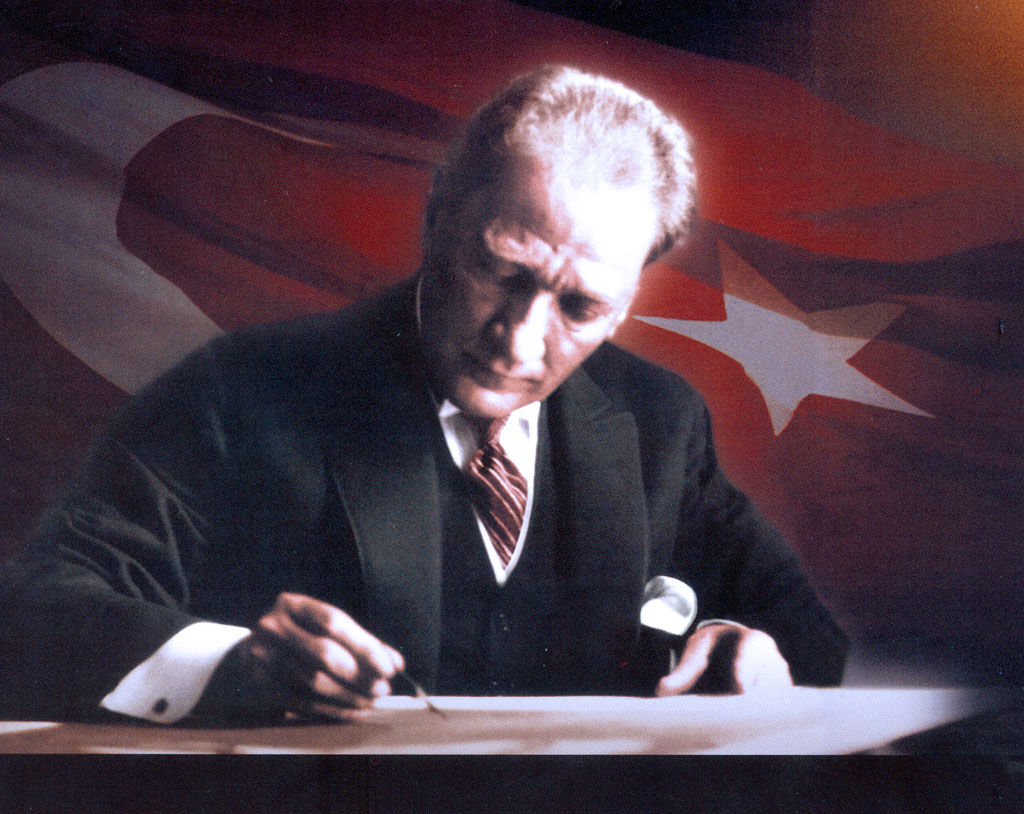 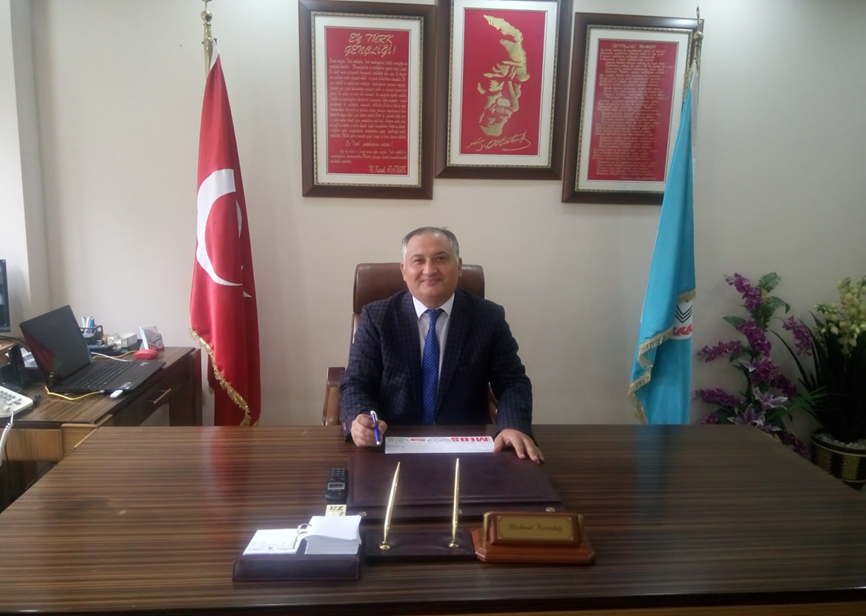 Dünya yaygınlaşmakta olan yeni kamu yönetimi anlayışı, birçok alanda yeni düzenlemeler getirmiştir. Bunların başında da insanı önemseme, katılımcılık, hizmetlerin kaliteli, verimli ve etkin bir biçimde sunulması, girdilerin yerine sonuçların önem kazanması, kamu memnuniyeti gibi değerler yer almaktadır. Özellikle son yıllarda kamu yönetiminin yeniden yapılanması çerçevesinde kamu kurumlarının daha etkin ve verimli bir yapıya kavuşturularak hizmetin kalitesinin artırılması amaçlanmakta ve çeşitli yasal düzenlemeler ile buna hukuki bir temel oluşturulmaya çalışılmaktadır.Bu bağlamda, Kuyucak İlçe Milli Eğitim Müdürlüğü olarak, İlçemizde okul öncesi ve ilköğretimde %100 okullaşma oranına ulaşılması ve ilköğretimden mezun olan tüm öğrencilerimizin örgün eğitim içerisinde kalmalarını sağlayarak, orta öğretim okullaşma oranının da aynı düzeyde gerçekleşmesini sağlama çabası ile bu amaca hizmet etme bilinci içerisindeyiz.5010 Sayılı kanunun 9. Maddesinde yer verildiği gibi kalkınma planları, programlar, ilgili mevzuat ve benimsenen temel ilkeler çerçevesinde geleceğe ilişkin misyon ve vizyonlarımızı oluşturmak, stratejik amaçlar ve ölçülebilir hedefler saptamak, performanslarımızın önceden belirlenmiş olan göstergeler doğrultusunda ölçülebilmesi, ve bu sürecin izlenebilmesi, değerlendirilebilmesi amacıyla katılımcı yöntemlerle stratejik planımızı hazırlamış bulunuyoruz. Son olarak, stratejik plan hazırlama sürecinde değerli birikimlerini çalışmalara yansıtan tüm paydaşlarımıza teşekkürlerimi sunarım.									      Mehmet KARADAĞ							            Kuyucak İlçe Millî Eğitim Müdürü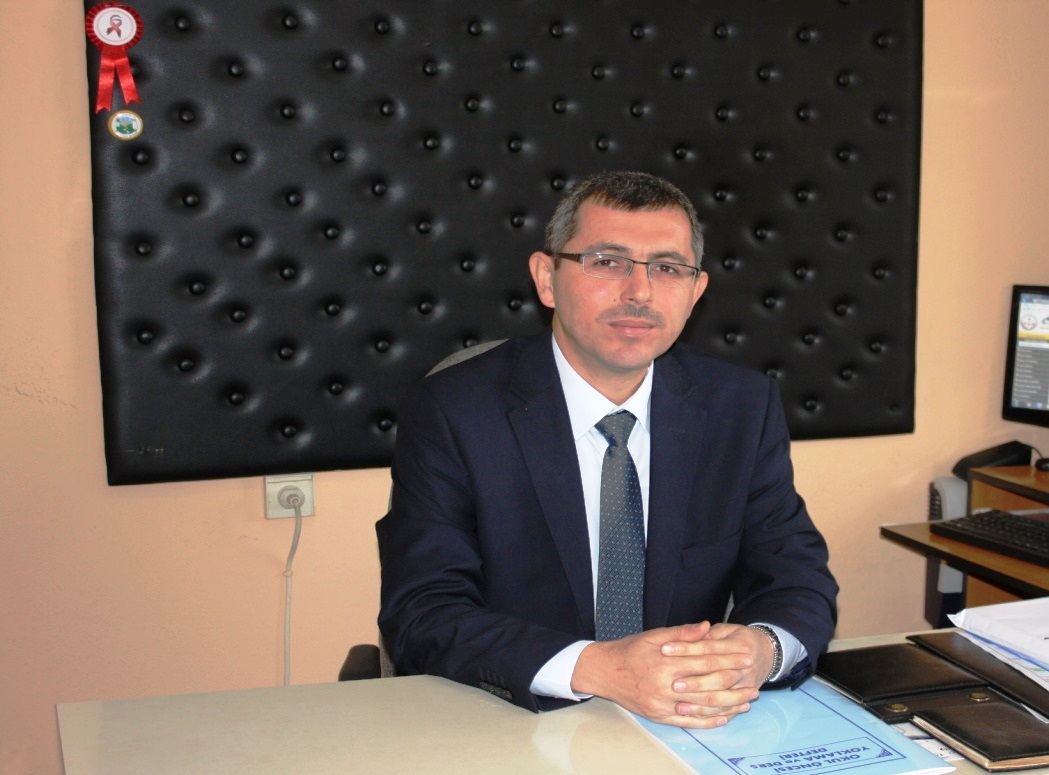 Değerli paydaşlarımız,	Okulumuzun 2019-2023 Stratejik Planı, Bakanlığımızın da hedefleri doğrultusunda, temelde eğitim ve öğretimde kalitenin arttırılması odaklı olarak kurgulanmıştır. Bu kapsamda; öğrencilerimizin akademik başarılarının yanı sıra bedensel, zihinsel ve ruhsal gelişiminin desteklendiği, çok yönlü, çağın gerektirdiği bilgi ve becerilerle donanmış, demokrasinin ve hukukun evrensel ilkeleri ile millî ve manevi değerlerimizi özümsemiş, nitelikli bireylerin yetişmesini amaçlamaktayız. Yenilikçi, dinamik, projeci bakışı benimsemiş öğretmenlerimiz ve yönetimimizle, geleceğimizin teminatı olan çocuklarımızı, sağlıklı ve güvenli eğitim ortamlarında, başarıya odaklı, üretken, düşünce ve yenilikçi ruhu açık Türkiye Cumhuriyeti’nin hedeflerine taşıyan çalışmalar planlanmıştır. Hazırlanan Stratejik Plan, okulumuzun çalışmalarını etkin ve verimli bir şekilde yürütülmesini ve belirlenen stratejik amaçlara ulaşmasını sağlayacak bir yol haritası niteliğindedir. Bu plan ile toplumun okulumuzdan beklentilerini karşılamaya dönük veli, öğrenci ve öğretmen memnuniyeti odaklı bir anlayış ön plana çıkarılarak, katılımcı bir anlayışla hazırlanmıştır. Bu çerçevede, yazılı görüş alınması, anket uygulaması ve yüz yüze görüşmeler aracılığıyla iç ve dış paydaşlar sürece dâhil edilmiştir. 2019-2023 Stratejik Planı’nın ülkemizin, Bakanlığımızın ve okulumuzun hedeflerine ulaşmasında azami katkıyı sağlamasını ve başarılar getirmesini temenni eder, emeği geçen çalışma arkadaşlarıma teşekkür ederim.Birol ULU									           Okul MüdürüİÇİNDEKİLERTABLOLARTablo 1:MevzuatAnalizi	8Tablo 2: Üst Politika Belgeleri Analizi	10Tablo 3: Faaliyet Alanı -Ürün/Hizmet Listesi	11Tablo 4:Paydaş Tablosu	12Tablo 5: Paydaşların Önceliklendirilmesi	12Tablo6: Paydaş Ürün/Hizmet Matrisi	13Tablo 7:Paydaş Görüşlerinin Alınmasına İlişkin Çalışmalar	14Tablo 8:Okul Yönetici Sayıları	14Tablo 9:Öğretmen, Öğrenci, Derslik Sayıları	15Tablo 10:Branş Bazında Öğretmen Norm, Mevcut, İhtiyaç Sayıları	15Tablo 11: Yardımcı Personel/Destek Personeli Sayısı	15Tablo 12: Okul Binamızın Fiziki Durumu	16Tablo 13: Teknoloji ve Bilişim Altyapısı	16Tablo 14: Tahmini Kaynaklar	16Tablo 15: GZFT Listesi	17Tablo 16: Tespitler ve İhtiyaçlar	18Tablo 17: Stratejik Amaçlar, Hedefler	20Tablo 18: Tahmini Maliyetler	30Tablo 19: Strateji Geliştirme Kurulu	32Tablo 20: Stratejik Plan Hazırlama Ekibi	32ŞEKİLLERŞekil 1: Başaran İlkokulu 2019-2023 Stratejik Plan Hazırlama Modeli	7Şekil 2: Kurum Teşkilat Şeması	14Şekil 3: İzleme ve Değerlendirme Süreci	31TANIMLAREylem Planı: İdarenin stratejik planının uygulanmasına yönelik faaliyetleri, bu faaliyetlerden sorumlu ve ilgili birimler ile bu faaliyetlerin başlangıç ve bitiş tarihlerini içeren plandır.Faaliyet: Belirli bir amaca ve hedefe yönelen, başlı başına bir bütünlük oluşturan, yönetilebilir ve maliyetlendirilebilir üretim veya hizmetlerdir.Hazırlık Programı: Stratejik plan hazırlık sürecinin aşamalarını, bu aşamalarda gerçekleştirilecek faaliyetleri, bu aşama ve faaliyetlerin tamamlanacağı tarihleri gösteren zaman çizelgesini, bu faaliyetlerden sorumlu birim ve kişiler ile stratejik planlama ekibi üyelerinin isimlerini içeren ve stratejik planlama ekibi tarafından oluşturulan programdır.Hedef Kartı: Amaç ve hedef ifadeleri ile performans göstergelerini, gösterge değerlerini, göstergelerin hedefe etkisini, sorumlu ve işbirliği yapılacak birimleri, riskleri, stratejileri, maliyetleri, tespitler ve ihtiyaçları içeren karttır.Performans Göstergesi: Stratejik planda hedeflerin ölçülebilirliğini miktar ve zaman boyutuyla ifade eden araçlardır.Stratejik Plan Değerlendirme Raporu: İzleme tabloları ile değerlendirme sorularının cevaplarını içeren ve her yıl Şubat ayının sonuna kadar hazırlanan rapordur.Stratejik Plan Genelgesi: Stratejik plan hazırlık çalışmalarını başlatan, Strateji Geliştirme Kurulu üyelerinin isimlerini içeren ve bakanlıklar ile bakanlıklara bağlı, ilgili ve ilişkili kuruluşlarda Bakan, diğer kamu idareleri ve mahalli idarelerde üst yönetici tarafından yayımlanan genelgedir.Üst Politika Belgeleri: Kalkınma planı, hükümet programı, orta vadeli program, orta vadeli mali plan ve yıllık program ile idareyi ilgilendiren ulusal, bölgesel ve sektörel strateji belgeleridir.Kuyucak Başaran İlkokulu’nun 2019-2023 Stratejik Plan hazırlık çalışmaları, Aydın İl Milli Eğitim Müdürlüğünün hazırladığı İl, İlçe, Okul/Kurum Stratejik Plan Çalışma Takvimine uygun olarak başlatılmıştır. 8-12 Ekim 2018 tarihleri arasında Okul Strateji Geliştirme Kurulu ve Stratejik Plan Hazırlama Ekibi oluşturulmuştur. Stratejik Plan Hazırlama Ekibimiz, 26 Ekim 2018’de İl Milli Eğitim Müdürlüğünün düzenlediği eğitim ve bilgilendirme toplantısına katılmıştır. 26 Şubat 2018 tarihinde yayımlanan Kamu İdarelerinde Stratejik Planlamaya İlişkin Usul ve Esaslar Hakkındaki Yönetmelik ve aynı tarihli Kamu İdarelerin İçin Stratejik Plan Hazırlama Kılavuzunda belirtilen usul ve esaslar temel alınarak Stratejik Plan Hazırlama Ekibimiz tarafından “Uygulanmakta Olan Stratejik Planın Değerlendirilmesi, Mevzuat Analizi, Üst Politika Belgeleri Analizi ve Paydaş Analizi” gerçekleştirilmiştir. Paydaş Analizi kapsamında paydaş görüşlerinin alınabilmesi için Aydın İl Milli Eğitim Müdürlüğünün paydaş anketi örneklenerek Kuyucak İlçe Milli Eğitim Müdürlüğünün uyarlayarak hazırlamış olduğu "Paydaş Anketi” uygulanmıştır. Kuyucak İlçe Milli Eğitim Müdürü başta olmak diğer okul ve kurumların yönetici ve öğretmenler ve diğer sivil toplum kuruluşları ile yüz yüze görüşmeler, mülakat, toplantı gerçekleştirilerek, dilek ve önerileri alınmıştır. Paydaş Analizi çalışmalarının ardından “Kurum İçi Analiz, GZFT Analizi” çalışmaları yapılmış, “Tespit ve İhtiyaçlar” belirlenmiştir. “Durum Analizi” çalışmasından elde edilen sonuçlarla “Geleceğe Bakış” bölümünün hazırlanmıştır. Bu bölümde “Misyon, Vizyon ve Temel Değerler” ile birlikte Müdürlüğümüzün 2019-2023 dönemini kapsayan 5 yıllık süreçte amaçları, hedefleri, performans göstergeleri ve stratejilerine yer verilmiştir. Hedeflerimizi gerçekleştirebilmek için her bir hedefe mahsus olmak üzere 5 yıllık dönem için tahmini maliyet belirlenmiştir. İzleme ve değerlendirme modeli hazırlanarak stratejik plan çalışmaları tamamlanmıştır. Stratejik planımız, incelenmek üzere İlçe Milli Eğitim Müdürlüğüne gönderilmiştir. Düzeltme işlemlerinin ardından Kuyucak İlçe Milli Eğitim Müdürlüğü tarafından onaylanan planımız, okulumuzun resmi internet sitesinde kamuoyu ile paylaşılacaktır.	18 Eylül 2018 tarihli ve 2018/16 sayılı Genelgenin ardından yayımlanan MEB 2019-2023 Stratejik Plan Hazırlama Programında belirtilen takvime, usul ve esaslara uygun olarak Okulumuz Strateji Geliştirme Kurulu ve Stratejik Plan Hazırlama Ekibi oluşturulmuş ve İlçe Milli Eğitim Müdürlüğüne bildirilmiştir. 	Okulumuzun Strateji Geliştirme Kurulu; Okul Müdürü, Okul Aile Birliği Başkanı, Okul Aile Birliği Yönetim Kurulu Üyesi ve 2 gönüllü öğretmen olmak üzere toplam 5 kişiden oluşmaktadır.	Okulumuz Stratejik Plan Hazırlama Ekibi; okulumuzda müdür yardımcısı bulunmadığından, Hazırlık Programındaki usul ve esaslara uygunluk sağlanması amacıyla stratejik yönetim süreci ile ilgili bilgi birikimine sahip öğretmenlerden Müdür Yardımcısı yerine 1 başkan,  2 öğretmen üye ile2 veli üye olmak üzere toplam 5 kişiden oluşmaktadır. Şekil 1. Başaran İlkokulu Stratejik Plan Hazırlama Modeli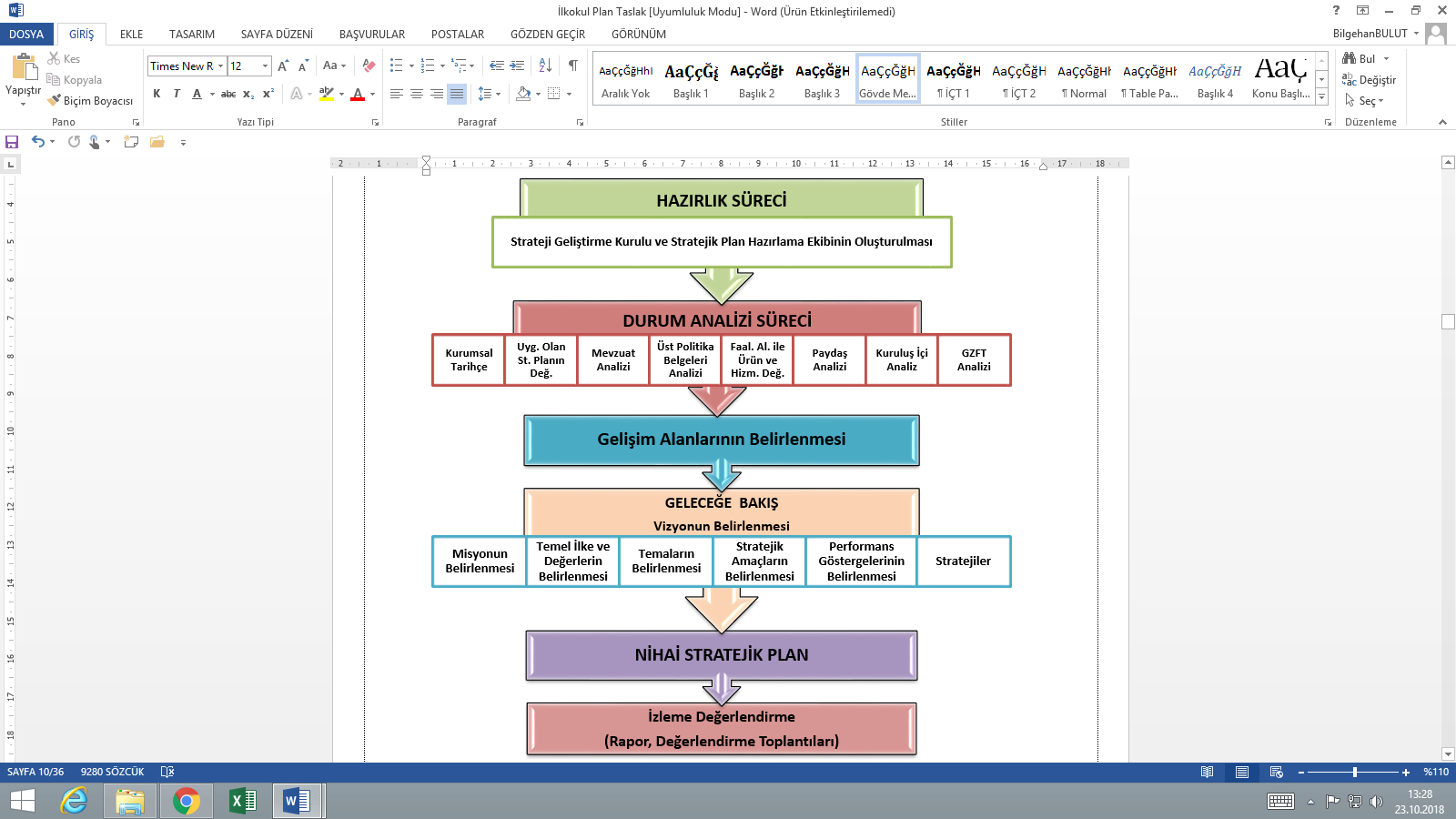 Okulumuz 1937 – 1938 öğretim yılında Çiftlik İlkokulu eğitim öğretime açılmıştır. 1972 yılında belediye teşkilatının kurulması ve köyün adının “Başaran” olarak değiştirilmesinden sonra okulun adı da Başaran İlkokulu olarak değiştirilmiştir. Okul binası şu anda kullanılmakta olan yeni binanın ön tarafında yer almaktadır. 1977 – 1978 öğretim yılında ortaokul hizmete girmiştir. 1997 – 1998 öğretim yılından itibaren 8 yıllık kesintisiz zorunlu ilköğretime geçildiğinden Başaran İlkokulu ile Başaran Ortaokulu Valilik Makamının 09/09/1997 tarih ve 28853 sayılı onayları ile Başaran İlköğretim Okuluna dönüştürülmüştür. Başaran İlköğretim Okulu’nun şu anda kullanılmakta olan binası 1992 yılında bitirilmiş ve öğretime açılmıştır. Okulun ön tarafında bulunan eski bina da 2004 yılında yıkılmış.2012 yılında yeni binanın yapımına başlanmıştır.Şu anda kullandığımız Başaran İlkokulu´nun binası 2013-2014 eğitim öğretim yılı ikinci döneminde eğitim öğretime başlamıştır.Başaran İlkokulu 2015-2019 Stratejik Planı, 18 Eylül 2018 tarihli ve 2018/16 sayılı Genelge yayımlanan 4 yıl boyunca uygulanmış, öngördüğümüz hedeflerin önemli çoğunluğuna ulaşılmıştır. Uygulanmakta olan stratejik planda yer alan “Durum Analizi” bölümü, İl ve İlçe Milli Eğitim Müdürlüğümüzün Stratejik Planları ile uyumludur. Hedeflerin gerçekçi, somut ve güncel ifade edilmesi bakımından ilkokula özgü göstergeler de yer almaktadır. Ancak Bakanlık, İl ve İlçe stratejik planları ile okul/kurum stratejik planlarının “Geleceğe Yönelim” bölümü, başlıklar itibariyle aynı olsa da göstergelerin ifade edilişi bakımından planlar arasında bütünlük bulunmamaktadır. Yeni plan döneminde Bakanlık, İl, İlçe ve Okul/Kurum Stratejik Planlarının özellikle “Geleceğe Bakış” bölümlerinin birbirine uyumlu olarak hazırlanması önemlidir.Başaran İlkokulu, İl ve İlçe Milli Eğitim Müdürlüğümüzün tabi olduğu tüm yasal yükümlülüklere uymakla mükelleftir. Bunların dışında İlkokul düzeyinde yükümlülük arz eden mevzuat, Tablo 1’de ayrıca gösterilmiştir.Tablo 1 Mevzuat AnaliziTablo 2 Üst Politika Belgeleri AnaliziTablo 3 Faaliyet Alanı - Ürün/Hizmet ListesiKurumumuzun faaliyet alanları dikkate alınarak, kurumumuzun faaliyetlerinden yararlanan, faaliyetlerden doğrudan/dolaylı ve olumlu/olumsuz etkilenen veya kurumumuzun faaliyetlerini etkileyen paydaşlar (kişi, grup veya kurumlar) tespit edilmiştir.Paydaşların TespitiTablo 4 Paydaş TablosuPaydaşların ÖnceliklendirilmesiPaydaşların önceliklendirilmesi; Kamu İdareleri İçin Stratejik Plan Hazırlama Kılavuzunda (26 Şubat 2018) belirtilen Paydaş Etki/Önem Matrisi tablosundan yararlanılmıştır.Tablo 5 Paydaşların ÖnceliklendirilmesiPaydaşların DeğerlendirilmesiPaydaş Analizi kapsamında Stratejik Plan Hazırlama Ekibi; okulumuzun sunduğu ürün/hizmetlerinin hangi paydaşlarla ilgili olduğu, paydaşların ürün/hizmetlere ne şekilde etki ettiği ve paydaş beklentilerinin neler olduğu gibi durumları değerlendirerek Paydaş Ürün/Hizmet Matrisi hazırlamıştır.Tablo 6 Paydaş-Ürün/Hizmet MatrisiPaydaş Görüşlerinin Alınması ve DeğerlendirilmesiStratejik Plan “Durum Analizi” çalışmaları kapsamında paydaşlarımızla bir dizi çalışma yapılarak dilek, öneri ve beklentileri alınmıştır. İlçe Milli Eğitim Müdürlüğü yöneticileri, diğer eğitim kurumlarının yöneticileri gibi dış paydaşlarımızdan mülakat yöntemiyle; öğrenci, öğretmen, veli, yönetici ve personelden oluşan iç paydaşlarımızdan ise toplantı ve anket yöntemleri ile görüşleri alınmıştır.Tablo 7 Paydaş Görüşlerinin Alınmasına İlişkin Çalışmalar İnsan Kaynakları Yetkinlik AnaliziŞekil 2.  Teşkilat ŞemasıTablo 8 Okul Yönetici Sayısı   Tablo 9 Öğretmen, Öğrenci, Derslik Sayılar-Tablo 10 Branş Bazında Öğretmen Norm, Mevcut, İhtiyaç SayılarıTablo 11 Yardımcı Personel/Destek Personeli SayısıKurum Kültürü AnaliziOkulumuzun faaliyet alanlarına ilişkin hizmetler, kurumumuzdaki tüm çalışanlar tarafından işbirliği ve koordinasyon içerisinde yürütülmektedir. Yöneticilerimiz, eğitim faaliyetleri ile ilgili herhangi bir sorun yaşandığında veya bir ihtiyacın projelendirilerek çözülmesi gerektiğinde, sürecin her aşamasında öğretmenlerimizin ve personelimizin görüş ve önerilerine başvurmaktadır. İletişim yöntemleri çoğunlukla yüz yüze toplantı ve bireysel görüşmeler şeklinde olmakla birlikte, resmi yazışma sistemi olan DYS de etkin kullanılmaktadır. Kurumumuzun resmi internet sitesi ve kurumsal elektronik posta adresimiz aktif olarak kullanılmaktadır. Öğretmenlerimizin her biri, kişisel ve mesleki açıdan farklı yeterliliklere sahiptir. Sunulan hizmetin türüne ve niteliğine göre, kurum içi görevlendirmeler mesleki yeterliliğe göre şekillendirilmektedir. Yöneticiler tarafından, öğretmenlerimize eğitim faaliyetlerinde yeteri kadar serbestlik alanı bırakılmaktadır. Bu durum, öğretmenlerimizin daha verimli olmasını ve kendilerini güvende hissetmelerini sağlamaktadır. Hizmetlerimiz, tüm paydaşlarımızın erişebileceği şeffaf bir şekilde sunulmaktadır. Öğrenci velilerimizin eğitim faaliyetlerine mümkün olduğu kadar aktif katılımları sağlanmaktadır. Ancak genelde orta düzeyde ve geçici istihdam şeklinde meslek gruplarında hizmet veren velilerimiz çoğunlukta olduğundan, kadın velilerimizin faaliyetlere katılımı daha fazladır. Bu durum, okulumuz tarafından avantaja dönüştürülerek velilerimizin bilgi ve becerilerinden üst düzeyde faydalanabileceğimiz bir organizasyon sistemi oluşturulmuştur. Personelimiz, İl ve İlçe Milli Eğitim Müdürlüğümüzün re ’sen düzenlediği hizmet içi eğitim faaliyetlerine eksiksiz katılım sağlamaktadır. Ayrıca sene başı öğretmenler kurul toplantısında personelimizin ihtiyaçları görüşülerek, mesleki yeterliliğin artırılması amacıyla hizmetiçi eğitim faaliyetleri talep edilmektedir. Kurumumuzda ortaya çıkan anlık ihtiyaçların giderilmesi için önceden tedbir alınmaktadır. Daha nitelikli ve kapsamlı ihtiyaçların giderilmesi için proje tabanlı sorun çözme yöntemleri kullanılmaktadır.Okulumuzun 2019-2023 Stratejik Planının hazırlık çalışmaları, çalışma takvimine uygun olarak başlatılmıştır ve sistematik olarak devam ettirilmektedir. Personelimiz, stratejik yönetim süreci hakkında yeterli bilgi birikimine sahiptir. Bu durum stratejik plan hazırlama çalışmalarının sahiplenilmesine ve sağlıklı bir şekilde yürütülmesine olanak sunmaktadır.Fiziki Kaynak AnaliziTablo 12 Okul Binamızın Fiziki DurumuTablo 13 Teknoloji ve Bilişim Altyapısı Mali Kaynak AnaliziMüdürlüğümüzün 2019-2023 döneminde kaynakları, uygulanmakta olan tasarruf tedbirleri de dikkati alınarak tahmin edilmiş ve tabloda sunulmuştur.Tablo 14 Tahmini Kaynaklar (TL)Tablo 15 GZFT ListesiTablo 16 Tespitler ve İhtiyaçlarTablo 17 Stratejik Amaçlar, HedeflerTahmini Kaynaklar Analizinden yararlanılarak kurumumuzun 5 yıllık hedeflerine ulaşılabilmesi için planlanan faaliyetlerin Tahmini Maliyet Analizi yapılmıştır.Tablo 18 Tahmini Maliyetler (TL)Müdürlüğümüzün 2019-2023 Stratejik Planı İzleme ve Değerlendirme sürecini ifade eden İzleme ve Değerlendirme Modeli hazırlanmıştır. Okulumuzun Stratejik Plan İzleme-Değerlendirme çalışmaları eğitim-öğretim yılı çalışma takvimi de dikkate alınarak 6 aylık ve 1 yıllık sürelerde gerçekleştirilecektir. 6 aylık sürelerde Okul Müdürüne rapor hazırlanacak ve değerlendirme toplantısı düzenlenecektir. İzleme-değerlendirme raporu, istenildiğinde İlçe Milli Eğitim Müdürlüğüne gönderilecektir.Şekil 3.  İzleme ve Değerlendirme SüreciEKLERTablo 19 Strateji Geliştirme KuruluTablo 20 Stratejik Plan Hazırlama EkibiYasal YükümlülükDayanakTespitlerİhtiyaçlarOkulumuz “Dayanak” başlığı altında sıralanan Kanun, Kanun Hükmünde Kararname, Tüzük, Genelge ve Yönetmeliklerdeki ilgili hükümleri yerine getirmek “Eğitim-öğretim hizmetleri, insan kaynaklarının gelişimi, halkla ilişkiler, stratejik plan hazırlama, stratejik plan izleme-değerlendirme süreci iş ve işlemleri” faaliyetlerini yürütmek.Resmi kurum ve kuruluşlar, sivil toplum kuruluşları ve özel sektörle mevzuat hükümlerine aykırı olmamak ve faaliyet alanlarını kapsamak koşuluyla protokoller ve diğer işbirliği çalışmalarını yürütmekİlkokul öğrencilerinin okula kayıt, sınıf geçme, devam-devamsızlık, sosyal sorumluluk çalışmaları vb.  iş ve işlemleriT.C. Anayasası1739 Sayılı Millî Eğitim Temel Kanunu652 Sayılı MEB Teşkilat ve Görevleri Hakkındaki Kanun Hükmünde Kararname222 Sayılı Millî Eğitim Temel Kanunu (Kabul No: 5.1.1961, RG: 12.01.1961 / 10705‐Son Ek ve Değişiklikler: Kanun No: 12.11.2003/ 5002, RG: 21.11.2003 657 Sayılı Devlet Memurları Kanunu5442 Sayılı İl İdaresi Kanunu439 Sayılı Ek Ders Kanunu4306 Sayılı Zorunlu İlköğretim ve Eğitim Kanunu5018 sayılı Kamu Mali Yönetimi ve Kontrol KanunuMEB Personel Mevzuat BülteniTaşıma Yoluyla Eğitime Erişim YönetmeliğiMEB Millî Eğitim Müdürlükleri Yönetmeliği (22175 Sayılı RG Yayınlanan)Millî Eğitim Bakanlığı Rehberlik Hizmetleri Yönetmeliği04.12.2012/202358 Sayı İl İlçe MEM’nün Teşkilatlanması 43 nolu Genelge 26 Şubat 2018 tarihinde yayımlanan Kamu İdarelerinde Stratejik Planlamaya İlişkin Usul ve Esaslar Hakkındaki YönetmelikOkul Öncesi Eğitim ve İlköğretim Kurumları YönetmeliğiSosyal Etkinlikler YönetmeliğiMEB Eğitim Kurulları ve Zümreleri YönergesiMüdürlüğümüzün hizmetlerini mevzuattaki hükümlere uygun olarak yürütmektedir.Diğer kurumlarla işbirliği gerektiren çalışmalarda, gerek tabi olduğumuz mevzuat gerekse diğer kurumların mevzuatları arasında uyuşmazlık ortaya çıkabilmektedir.Tabi olduğumuz mevzuatın kapsamı, Müdürlüğümüzün yetkilerini çeşitlendirmekle birlikte sınırlamaktadır. Kurumsal kültürümüz, mevzuatta sık yaşanan değişikliklere hazırlıklı olmasına rağmen öğrenci ve velilerimizden oluşan paydaşlarımız, yeni ve farklı çalışmalara uyuma direnç göstermektedir. Mevzuat itibariyle öğrenci velilerinin eğitim faaliyetlerine müdahale alanını sınırlandıran herhangi bir mekanizma bulunmamaktadır. Diğer kurumlarla işbirliğinde, yetki alanının genişletilmesiMevzuat itibariyle Okul Müdürlerinin yetkilerinin artırılmasıEğitim uygulamaları konusunda ulusal düzeyde tanıtım çalışmaları yaparak öğrenci ve velilerinin bilgilendirilmesiMevzuatta ihtiyaç duyulan değişikliklerde “yenileme” çalışmaları yerine “güncelleme” çalışmalarına yer verilmesiÜst Politika Belgesiİlgili Bölüm/ReferansVerilen Görev/İhtiyaçlar5018 sayılı Kamu Mali Yönetimi ve Kontrol Kanunu9. Madde,41. MaddeKurum Faaliyetlerinde bütçenin etkin ve verimli kullanımıStratejik Plan Hazırlama İzleme ve Değerlendirme Çalışmaları30344 sayılı Kamu İdarelerinde Stratejik Plan Hazırlamaya İlişkin Usul ve Esaslar Hakkında Yönetmelik (26 Şubat 2018)Tümü5 yıllık hedefleri içeren Stratejik Plan hazırlanması2019-2021 Orta Vadeli ProgramTümüBütçe çalışmalarıMEB 11. Kalkınma Plan Politika ÖnerileriÖnerilen politikalarHedef ve stratejilerin belirlenmesiMEB Kalite ÇerçevesiTümüHedef ve stratejilerin belirlenmesiMEB 2018 Bütçe Yılı SunuşuTümüBütçe çalışmaları2017-2023 Öğretmen Strateji BelgesiTümüHedef ve stratejilerin belirlenmesiOECD 2018 RaporuTürkiye verileriStratejilerin belirlenmesi2017-2018 MEB İstatistikleriÖrgün Eğitim İstatistikleriHedef ve göstergelerin belirlenmesiKamu İdareleri İçin Stratejik Plan Hazırlama Kılavuzu (26 Şubat 2018)Tümü5 yıllık hedefleri içeren Stratejik Plan hazırlanması2018/16 sayılı Genelge, 2019-2023 Stratejik Plan Hazırlık Çalışmaları (18 Eylül 2018)Tümü2019-2023 Stratejik Planının HazırlanmasıMEB 2019-2023 Stratejik Plan Hazırlık Programı (18 Eylül 2018)Tümü2019-2023 Stratejik Planı Hazırlama TakvimiMEB 2019-2023 Stratejik PlanıTümüMEB Politikaları Konusunda Taşra Teşkilatına RehberlikAydın İl Milli Eğitim Müdürlüğü 2019-2023 Stratejik PlanıTümüAmaç, hedef, gösterge ve stratejilerin belirlenmesiKuyucak İlçe Milli Eğitim Müdürlüğü 2019-2023 Stratejik PlanıTümüAmaç, hedef, gösterge ve stratejilerin belirlenmesiFaaliyet AlanıÜrün/HizmetlerA- Eğitim-ÖğretimHizmetleriEğitim-öğretim iş ve işlemleriDers Dışı Faaliyet İş ve İşlemleriÖzel Eğitim HizmetleriKurum Teknolojik Altyapı HizmetleriAnma ve Kutlama ProgramlarınınYürütülmesiSosyal, Kültürel, Sportif EtkinliklerÖğrenci İşleri (kayıt, nakil, ders programları vb.)Zümre Toplantılarının Planlanması ve YürütülmesiB- StratejikPlanlama, Araştırma-GeliştirmeStratejik Planlama İşlemleriİhtiyaç AnalizleriEğitime İlişkin Verilerin KayıtlanmasıAraştırma-Geliştirme ÇalışmalarıProjeler KoordinasyonEğitimde Kalite Yönetimi Sistemi (EKYS)  İşlemleriC- İnsanKaynaklarınınGelişimiPersonel Özlük İşlemleriNorm Kadro İşlemleriHizmetiçi Eğitim FaaliyetleriD- Fizikive Mali DestekOkul Güvenliğinin SağlanmasıDers Kitaplarının DağıtımıTaşınır Mal İşlemleriEvrak Kabul, Yönlendirme ve Dağıtım İşlemleriArşiv HizmetleriSivil Savunma İşlemleriE-DenetimveRehberlikPersonelin Teftiş ve DenetimiÖğretmenlere Rehberlik ve İşbaşında Yetiştirme HizmetleriÖnİnceleme, İnceleme ve Soruşturma HizmetleriF-HalklaİlişkilerBilgi Edinme, Başvurularının, CevaplanmasıProtokol İş ve İşlemleriBasın, Halk ve Ziyaretçilerle İlişkilerOkul-Aile İşbirliğiPaydaşAdıİçPaydaşDışPaydaşAydın İl Milli Eğitim Müdürlüğü√Kuyucak Kaymakamlığı√Kuyucak İlçe Milli Eğitim Müdürlüğü√Okul Müdürümüz√Öğretmenlerimiz√Öğrencilerimiz√Velilerimiz√Personelimiz√İlçe Toplum Sağlığı Merkezi√Diğer Eğitim Kurumları√Özel Sektör√Sivil Toplum Kuruluşları√İlçe Belediye Başkanlığı√Başaran Mahallesi Muhtarlığı√İlçe Jandarma Komutanlığı√PaydaşAdıİç PaydaşDış PaydaşÖnem DerecesiEtki DerecesiÖnceliğiAydın İl Milli Eğitim Müdürlüğü√555Kuyucak Kaymakamlığı√555Kuyucak İlçe Milli Eğitim Müdürlüğü√555Okul Müdürümüz√555Öğretmenlerimiz√555Öğrencilerimiz√555Velilerimiz√555Personelimiz√555İlçe Toplum Sağlığı Merkezi√333Diğer Eğitim Kurumları√222Özel Sektör√222Sivil Toplum Kuruluşları√222İlçe Belediye Başkanlığı√333Diğer Kurum ve Kuruluşlar√222İlçe Jandarma Komutanlığı√333Önem Derecesi: 1, 2, 3 gözet; 4,5 birlikte çalışEtki Derecesi: 1, 2, 3 İzle; 4, 5 bilgilendirÖnceliği:  5=Tam; 4=Çok; 3=Orta; 2=Az; 1=HiçÖnem Derecesi: 1, 2, 3 gözet; 4,5 birlikte çalışEtki Derecesi: 1, 2, 3 İzle; 4, 5 bilgilendirÖnceliği:  5=Tam; 4=Çok; 3=Orta; 2=Az; 1=HiçÖnem Derecesi: 1, 2, 3 gözet; 4,5 birlikte çalışEtki Derecesi: 1, 2, 3 İzle; 4, 5 bilgilendirÖnceliği:  5=Tam; 4=Çok; 3=Orta; 2=Az; 1=HiçÖnem Derecesi: 1, 2, 3 gözet; 4,5 birlikte çalışEtki Derecesi: 1, 2, 3 İzle; 4, 5 bilgilendirÖnceliği:  5=Tam; 4=Çok; 3=Orta; 2=Az; 1=HiçÖnem Derecesi: 1, 2, 3 gözet; 4,5 birlikte çalışEtki Derecesi: 1, 2, 3 İzle; 4, 5 bilgilendirÖnceliği:  5=Tam; 4=Çok; 3=Orta; 2=Az; 1=HiçÖnem Derecesi: 1, 2, 3 gözet; 4,5 birlikte çalışEtki Derecesi: 1, 2, 3 İzle; 4, 5 bilgilendirÖnceliği:  5=Tam; 4=Çok; 3=Orta; 2=Az; 1=HiçÜrün/Hizmet Numarasıİl MEMKaymakamlıkİlçe MEMOkul MüdürümüzÖğretmenlerÖğrencilerVelilerPersonelİlçe Jandarma Komutanlığıİlçe Toplum Sağlığı MerkeziDiğer Eğitim KurumlarıÖzel SektörSivil Toplum Kuruluşlarıİlçe Belediye BaşkanlığıDiğer Kurum ve KuruluşlarA –Eğitim Öğretim Faaliyetleri1√√√√√√√√√√A –Eğitim Öğretim Faaliyetleri2√√√A –Eğitim Öğretim Faaliyetleri3√√√√A –Eğitim Öğretim Faaliyetleri4√√√√√√√√√√A –Eğitim Öğretim Faaliyetleri5√√√A –Eğitim Öğretim Faaliyetleri6√√√√A –Eğitim Öğretim Faaliyetleri7√√√√A –Eğitim Öğretim Faaliyetleri8√√√√B-Strateji Geliştirme, 1√√√√B-Strateji Geliştirme, 2√√√Ar-Ge Faaliyetleri3√√Ar-Ge Faaliyetleri4√√Ar-Ge Faaliyetleri5√√Ar-Ge Faaliyetleri6√√√C-İnsan Kaynakları Gelişimi1√√√√√√C-İnsan Kaynakları Gelişimi2√√√√√√C-İnsan Kaynakları Gelişimi3√√√√√√D-Fiziki ve Mali Destek1√√√√√√D-Fiziki ve Mali Destek2√√√√D-Fiziki ve Mali Destek3√√√√D-Fiziki ve Mali Destek4√√√√√√√√√√√√D-Fiziki ve Mali Destek5√√√√√√D-Fiziki ve Mali Destek6√√√√E-Denetim ve Rehberlik1√√√√√√E-Denetim ve Rehberlik2√√√√√E-Denetim ve Rehberlik3√√√√√√F-Halkla İlişkiler1√√√√F-Halkla İlişkiler2√√√√√F-Halkla İlişkiler3√√√√F-Halkla İlişkiler4√√√√Paydaş AdıYöntemSorumluÇalışma TarihiRaporlama ve Değerlendirme Sorumlusuİlçe MEM YöneticileriMülakat, ToplantıStrateji Geliştirme Kurulu Bşk.22.10.2018S. P. Hazırlama EkibiDiğer Eğitim Kur. Yön.MülakatStrateji Geliştirme Kurulu Bşk.23-24.10.2018S. P. Hazırlama EkibiÖğretmenlerimizAnket, ToplantıS. P. Hazırlama Ekibi25-30.10.2018S. P. Hazırlama EkibiÖğrencilerimizAnketS. P. Hazırlama Ekibi25-30.10.2018S. P. Hazırlama EkibiVelilerimizAnketS. P. Hazırlama Ekibi25-30.10.2018S. P. Hazırlama EkibiPersonelimizAnket, ToplantıS. P. Hazırlama Ekibi25-30.10.2018S. P. Hazırlama EkibiYöneticilerimizAnket, ToplantıS. P. Hazırlama Ekibi25-30.10.2018S. P. Hazırlama EkibiYÖNETİCİ SAYILARIYÖNETİCİ SAYILARIYÖNETİCİ SAYILARIYÖNETİCİ SAYILARIMüdürMüdür BaşyardımcısıMüdür YardımcısıNorm 100Mevcut100Anaokulu Ortaokul ve Liselerde 100 ila 500 öğrencisi bulunan kurumlarda 1 Müdür Yard.İlkokullarda 100 ila 600 öğrencisi bulunan kurumlarda 1 Müdür YardımcısıAnaokulu Ortaokul ve Liselerde 100 ila 500 öğrencisi bulunan kurumlarda 1 Müdür Yard.İlkokullarda 100 ila 600 öğrencisi bulunan kurumlarda 1 Müdür YardımcısıAnaokulu Ortaokul ve Liselerde 100 ila 500 öğrencisi bulunan kurumlarda 1 Müdür Yard.İlkokullarda 100 ila 600 öğrencisi bulunan kurumlarda 1 Müdür YardımcısıAnaokulu Ortaokul ve Liselerde 100 ila 500 öğrencisi bulunan kurumlarda 1 Müdür Yard.İlkokullarda 100 ila 600 öğrencisi bulunan kurumlarda 1 Müdür YardımcısıSIRAÖĞRENCİ-ÖĞRETMEN-DERSLİK BİLGİLERİSAYI1Öğrenci Sayısı682Öğretmen Sayısı53Derslik Sayısı54Derslik Başına Düşen Öğrenci Sayısı145Öğretmen Başına Düşen Öğrenci Sayısı14Öğrenci sayıları virgülden sonar yuvarlanmıştır.Öğrenci sayıları virgülden sonar yuvarlanmıştır.Öğrenci sayıları virgülden sonar yuvarlanmıştır.SıraBranşNormMevcutİhtiyaç1Sınıf Öğretmeni4402İngilizce Öğretmeni0013Özel Eğitim Sınıf Öğretmeni202SıraBranşNormMevcutİhtiyaç1Memur0002Destek Personeli0103Güvenlik Görevlisi010SıraKullanım Alanı/TürüBinaSayısı(TahsisliBinalarDâhil)KapasiteDurumu (Yeterli/Yetersiz)1Hizmet Binası1Yetersiz2Personel LojmanıYok-3Spor SalonuYok-4KütüphaneYok-5İhata DuvarıVarYeterli6Güvenlik Kamerası Sayısı4Yetersiz7YemekhaneYok-8Engelli Asansörü0-9Engelli Platformu1YeterliTeknoloji ve Bilişim AltyapısıTeknoloji ve Bilişim AltyapısıEtkileşimli akıllı tahta sayısı0Tablet sayısı0İnternet altyapısı VarBilgisayar/bilişim teknolojileri sınıfı/laboratuarı sayısı0Fotokopi makinesi sayısı2DYS kullanımıVarBilişim Teknolojileri/Bilişim Teknolojileri Rehber Öğretmeni sayısıYokElektronik dilek, istek, öneri sisteminin kullanımıYokEBA’ya kayıtlı öğretmen sayısı4SMS bilgilendirme sistemi kullanımıYokMEB tarafından sağlanan resmi internet sitesinin kullanımıVarResmi elektronik posta adresinin kullanımıVarKAYNAKLARPlanın1.yılıPlanın2.yılıPlanın3.yılıPlanın4.yılıPlanın5.yılıToplam KaynakBütçe Dışı Fonlar (Okul Aile Birliği)2000225025002750300012500Diğer (Ulusal ve Uluslararası Hibe Fonları vb.)000000TOPLAM2000225025002750300012500İç Çevreİç ÇevreDış ÇevreDış ÇevreGüçlüyönlerZayıf yönlerFırsatlarTehditlerVelilerimizin, eğitim faaliyetlerine beklenen düzeyde katılım sağlamasıİl ve İlçe MEM tarafından yürürlüğe konan çalışmaların sahiplenilmesiÖğrenci ve personel işleri ile eğitim öğretim faaliyetlerinin mevzuata uygun olarak yürütülmesiBilgi edinme, halkla ilişkiler sürecinin mevzuatın belirlediği yasal sürede gerçekleşmesiİletişim ve yazışma süreçlerinin aksatılmadan gerçekleşmesiBağımsız bir binaya sahip olmamızÖğrenci velilerimizin okul civarında ikamet etmesiPersonelimizin işbirliği içerisinde çalışmasıKurumsal kültürün gelişmiş olmasıKadın velilerimizin eğitim faaliyetlerine katılım düzeylerinin yüksek olmasıDevamsızlık oranlarının düşük olmasıDestek odası, kütüphane bulunmasıKazandırılan davranışların aile ortamında devam ettirilmemesiÖğrenci başarısı söz konusu olduğunda, velilerimizin ders notlarını davranış eğitiminden ön planda tutulmasıÖğrenci velilerinin eğitimcilere yönelik müdahale alanlarının fazla olması, eğitimcilerde mental yorgunluğa neden olmasıVeli toplantılarına genel katılım oranlarının beklenen düzeyde olmamasıÖzel eğitim hizmetlerinden yararlanması gereken velilerin önyargıları, çevresel etmenlerden kaynaklanan çekinceleriOkul ve kurumlarda veli görüşme randevu sisteminin bulunmaması, velilerin ders saatlerinde görüşme talepleriOkul-Aile Birliklerinin, iş ve işlemlerinin okul yönetimince yüklenilmek zorunda kalınmasıİlçe merkezinde bulunan okulların daha başarılı olacağı yönündeki yanlış kaygılarÖğretmen, yönetici ve personel normu dolulu koranının yüksek olmasıOkulumuzun ilçe merkezine yakın olmasıSınıf öğretmeni ihtiyacının olmamasıOkulumuzun Kuyucak-Karacasu karayolu üzerinde bulunmasıKültürel ve demografik çeşitlilikOkulumuzun, ilçemizin bölgemizin büyük ilçesi Nazilli’ye yakın olmasıOkulun ihata duvarının olmasıGüvenlik görevlimizin bulunmasıEngelli rampasının bulunmasıAile gelir düzeyinin genel olarak düşük olmasıVelilerimizin çoğunlukla geçici işlerde (inşaat) çalışması, düzenli gelirlerinin olmamasıEğitim faaliyetleri Ar-Ge çalışmalarına bütçe ayrılamamasıYerel maddi destek bulmakta yaşanan güçlüklerİş kaygısı nedeniyle velilerin eğitim faaliyetlerine genel katılım oranlarının düşük olmasıBilimsel, teknolojik temalı çalışmalar için maddi kaynak temininde güçlük yaşanmasıMevzuat ve paydaş beklentileri arasında yaşanan uyuşmazlıkSınıflarımızın küçük olmasıEngelli asansörünün bulunmamasıOkulumuzda Rehberlik Servisi bulunmamasıDURUM ANALİZİ AŞAMALARITESPİTLER/ SORUN ALANLARIİHTİYAÇLAR/ GELİŞİM ALANLARIUygulanmakta Olan Stratejik Planın Değerlendirilmesiİl, İlçe ve Okul St. Planlarında bütünlük olmamasıİl, İlçe ve Okul hedefleri ve göstergelerinde bütünlük sağlanmasıMevzuat AnaliziMüdürlüğümüzün hizmetlerini mevzuattaki hükümlere uygun olarak yürütmektedir.Tabi olduğumuz mevzuatın kapsamı, Müdürlüğümüzün yetkilerini çeşitlendirmekle birlikte sınırlamaktadır. Kurumsal kültürümüz, mevzuatta sık yaşanan değişikliklere hazırlıklı olmasına rağmen öğrenci ve velilerimizden oluşan paydaşlarımız, yeni ve farklı çalışmalara uyuma direnç göstermektedir. Mevzuat itibariyle öğrenci velilerinin eğitim faaliyetlerine müdahale alanını sınırlandıran herhangi bir mekanizma bulunmamaktadır. Diğer kurumlarla işbirliğinde, yetki alanının genişletilmesiMevzuat itibariyle Okul Müdürlerinin yetkilerinin artırılmasıEğitim uygulamaları konusunda ulusal düzeyde tanıtım çalışmaları yaparak öğrenci ve velilerinin bilgilendirilmesiMevzuatta ihtiyaç duyulan değişikliklerde “yenileme” çalışmaları yerine “güncelleme” çalışmalarına yer verilmesiÜst Politika Belgeleri Analizi*Stratejik Plan Hazırlama, Stratejik Yönetim Süreci ile ilgili diğer iş ve işlemlerStratejik Plan hedef ve göstergelerinin üst politika belgelerindeki ilke ve prensiplere uygun hazırlanmasıPaydaş AnaliziEğitim faaliyetlerine kadın velilerimizin katılım oranları yüksektir fakat genel katılım oranları beklenen düzeyde değildirPaydaşların idareden beklentilerinin faaliyet alanlarıyla uyumu sağlanmalı, plan döneminde kurumsal faaliyetler hakkında paydaşlara düzenli bilgilendirme yapılmasıİnsan Kaynakları Yetkinlik AnaliziÇalışanlarımızın her biri farklı türden yeterliliklere sahiptir Çalışanlarımızın her alanda bilgi sahibi olması için hizmet içi eğitim faaliyetleri düzenlenmesiKurum Kültürü AnaliziKurumsal kültürümüz gelişmiş durumdadır. Kurum içi iletişim gelişmiştir, halkla ilişkiler sağlıklı bir şekilde yürütülmektedir.Eğitim-öğretim faaliyetlerine genel katılım oranlarının yükseltilmesiFiziki Kaynak AnaliziDerslik sayıları yeterlidir fakat derslikler ihtiyacı karşılayacak kadar büyük değildir, derslik başına düşen öğrenci sayıları tutarsızlık göstermektedirTeknoloji ve Bilişim Altyapısı AnaliziÖzel eğitim sınıfı ve Rehber Öğretmenimiz bulunmamaktadırKadrolu Özel eğitim sınıfı ve Rehber öğretmenine ihtiyacıMali Kaynak AnaliziKurumumuza ait ödenek kaleminin bulunmamasıAilelerin gelir düzeyi düşük olduğundan okul-aile birliğine az miktarda bağış yapılmaktadır Okul-aile birliği iş ve işlemleri okul yöneticileri tarafından üstlenilmektedirHarcama planlamalarında mali kaynaklarda meydana gelecek öngörülemeyen değişikliklerin dikkate alınmasıİlkokullara ödenek ayrılmasıAMAÇ 1 (A1)Eğitim ve öğretime erişim oranlarını artırarak eğitim kurumlarının hedef kitlesini oluşturan her bireye ulaşmakHedef 1.1 (H1.1)İlkokul eğitim kurumlarında okullaşma oranlarını plan dönemi sonuna kadar %100’e çıkarmak  Hedef 1.2 (H1.2)Özel eğitim ve rehberliğe ihtiyaç duyan öğrencilerin %100'üne ulaşarak, eğitim ve rehberlik gereksinimlerini karşılamakAMAÇ 2 (A2)Eğitim ve öğretim faaliyetlerinde ortaya çıkan sorunları proje tabanlı yöntemlerle çözüme ulaştırmak ve 21. yüzyıl becerileri ile bütünleşik kaliteli eğitim hizmeti sunmakHedef 2.1 (H2.1)2023 yılına kadar her öğrencimizin yerel, ulusal ve uluslararası düzeyde proje tabanlı bilimsel, teknolojik çalışmalardan en az 1’ine aktif katılımını sağlamakHedef 2.2 (H2.2)EBA kullanan öğrenci oranlarını %100'e, EBA kullanan öğretmen oranlarını %100'e çıkarmakHedef 2.3 (H2.3)Öğrencilerimizin sosyal ve duyuşsal gereksinimlerini karşılamak üzere her eğitim-öğretim kademesinde en az 1 faaliyete katılımlarını sağlamakHedef 2.4 (H2.4)Öğretmen ve yöneticilerimizin mesleki gelişim taleplerini değerlendirerek her yönetici ve öğretmenimizin plan döneminin her yılında en az 1 hizmetiçi eğitim faaliyetine katılımını sağlamakAMAÇ 3 (A3)Eğitim kurumlarının kapasitesini ve donanım altyapısını, genel ve özel ihtiyaçları karşılayacak nitelikte geliştirmekHedef 3.1 (H3.1)Güvenli ve sosyal bir okul ortamı oluşturmak için özel grupların ihtiyaçlarını da dikkate alarak fiziksel ortamların güvenlik ve hijyen standartlarını %100’e çıkarmakHedef 3.2 (H3.2)Kuruma CİMER, MEBİM, e-Muhtar, dilekçe ve benzeri yollarla yapılan şikayet sayısını 0'a indirmek.Amaç 1 (A1)Eğitim ve öğretime erişim oranlarını artırarak eğitim kurumlarının hedef kitlesini oluşturan her bireye ulaşmakEğitim ve öğretime erişim oranlarını artırarak eğitim kurumlarının hedef kitlesini oluşturan her bireye ulaşmakEğitim ve öğretime erişim oranlarını artırarak eğitim kurumlarının hedef kitlesini oluşturan her bireye ulaşmakEğitim ve öğretime erişim oranlarını artırarak eğitim kurumlarının hedef kitlesini oluşturan her bireye ulaşmakEğitim ve öğretime erişim oranlarını artırarak eğitim kurumlarının hedef kitlesini oluşturan her bireye ulaşmakHedef 1.1 (H1.1)İlkokul eğitim kurumlarında okullaşma oranlarını plan dönemi sonuna kadar %99’a çıkarmakİlkokul eğitim kurumlarında okullaşma oranlarını plan dönemi sonuna kadar %99’a çıkarmakİlkokul eğitim kurumlarında okullaşma oranlarını plan dönemi sonuna kadar %99’a çıkarmakİlkokul eğitim kurumlarında okullaşma oranlarını plan dönemi sonuna kadar %99’a çıkarmakİlkokul eğitim kurumlarında okullaşma oranlarını plan dönemi sonuna kadar %99’a çıkarmakHEDEFE İLİŞKİN GÖSTERGELERHEDEFE İLİŞKİN GÖSTERGELERHEDEFE İLİŞKİN GÖSTERGELERHEDEFE İLİŞKİN GÖSTERGELERHEDEFE İLİŞKİN GÖSTERGELERSıraGöstergeMevcut  (2018)Hedef (2023)Sorumlu BirimPG 1.1.1İlkokul net okullaşma oranı %98%99Okul idaresiPG 1.1.27 gün ve üzeri özürsüz devamsızlık oranı %12%5Okul idaresiPG 1.1.3Sürekli devamsız öğrenci oranı %0%0Okul idaresiPG 1.1.4İlkokul 1. sınıf öğrencilerinden en az 1 yıl okul öncesi eğitim almış öğrenci sayısı %98%99Okul idaresiA1Eğitim ve öğretime erişim oranlarını artırarak eğitim kurumlarının hedef kitlesini oluşturan her bireye ulaşmakEğitim ve öğretime erişim oranlarını artırarak eğitim kurumlarının hedef kitlesini oluşturan her bireye ulaşmakEğitim ve öğretime erişim oranlarını artırarak eğitim kurumlarının hedef kitlesini oluşturan her bireye ulaşmakEğitim ve öğretime erişim oranlarını artırarak eğitim kurumlarının hedef kitlesini oluşturan her bireye ulaşmakEğitim ve öğretime erişim oranlarını artırarak eğitim kurumlarının hedef kitlesini oluşturan her bireye ulaşmakEğitim ve öğretime erişim oranlarını artırarak eğitim kurumlarının hedef kitlesini oluşturan her bireye ulaşmakEğitim ve öğretime erişim oranlarını artırarak eğitim kurumlarının hedef kitlesini oluşturan her bireye ulaşmakEğitim ve öğretime erişim oranlarını artırarak eğitim kurumlarının hedef kitlesini oluşturan her bireye ulaşmakEğitim ve öğretime erişim oranlarını artırarak eğitim kurumlarının hedef kitlesini oluşturan her bireye ulaşmakH1.1İlkokul eğitim kurumlarında okullaşma oranlarını plan dönemi sonuna kadar %99’a çıkarmakİlkokul eğitim kurumlarında okullaşma oranlarını plan dönemi sonuna kadar %99’a çıkarmakİlkokul eğitim kurumlarında okullaşma oranlarını plan dönemi sonuna kadar %99’a çıkarmakİlkokul eğitim kurumlarında okullaşma oranlarını plan dönemi sonuna kadar %99’a çıkarmakİlkokul eğitim kurumlarında okullaşma oranlarını plan dönemi sonuna kadar %99’a çıkarmakİlkokul eğitim kurumlarında okullaşma oranlarını plan dönemi sonuna kadar %99’a çıkarmakİlkokul eğitim kurumlarında okullaşma oranlarını plan dönemi sonuna kadar %99’a çıkarmakİlkokul eğitim kurumlarında okullaşma oranlarını plan dönemi sonuna kadar %99’a çıkarmakİlkokul eğitim kurumlarında okullaşma oranlarını plan dönemi sonuna kadar %99’a çıkarmakPerformans GöstergeleriHedefe Etkisi (%) 2018 (MEVCUT)20192020202120222023İzleme SıklığıRaporlama SıklığıPerformans GöstergeleriHedefe Etkisi (%) 2018 (MEVCUT)20192020202120222023İzleme SıklığıRaporlama SıklığıPG 1.1.1% 70%98%99%99%99%99%99 6 ay6 ayPG 1.1.2 %10%12%10%8%7%6%5 6 ay6 ayPG 1.1.3 %10%0%0%0%0%0%0 6 ay6 ayPG 1.1.4% 10%98%99%99%99%99%99 6 ay6 aySorumlu BirimOkul  idaresiOkul  idaresiOkul  idaresiOkul  idaresiOkul  idaresiOkul  idaresiOkul  idaresiOkul  idaresiOkul  idaresiİşb. Yap. Bir.Kurum öğretmenleriKurum öğretmenleriKurum öğretmenleriKurum öğretmenleriKurum öğretmenleriKurum öğretmenleriKurum öğretmenleriKurum öğretmenleriKurum öğretmenleriRisklerVeli iletişim ve adres bilgilerine ulaşılamamasıVeli iletişim ve adres bilgilerine ulaşılamamasıVeli iletişim ve adres bilgilerine ulaşılamamasıVeli iletişim ve adres bilgilerine ulaşılamamasıVeli iletişim ve adres bilgilerine ulaşılamamasıVeli iletişim ve adres bilgilerine ulaşılamamasıVeli iletişim ve adres bilgilerine ulaşılamamasıVeli iletişim ve adres bilgilerine ulaşılamamasıVeli iletişim ve adres bilgilerine ulaşılamamasıStratejiler Problemli öğrencilerin aileleri ile işbirliğini arttırmak. Problemli öğrencilerin aileleri ile işbirliğini arttırmak. Problemli öğrencilerin aileleri ile işbirliğini arttırmak. Problemli öğrencilerin aileleri ile işbirliğini arttırmak. Problemli öğrencilerin aileleri ile işbirliğini arttırmak. Problemli öğrencilerin aileleri ile işbirliğini arttırmak. Problemli öğrencilerin aileleri ile işbirliğini arttırmak. Problemli öğrencilerin aileleri ile işbirliğini arttırmak. Problemli öğrencilerin aileleri ile işbirliğini arttırmak.Maliyet Tahm.100010001000100010001000100010001000Tespitler Ailelerle iletişimsizlik (telefonları yok, evde bulamıyoruz) Ailelerle iletişimsizlik (telefonları yok, evde bulamıyoruz) Ailelerle iletişimsizlik (telefonları yok, evde bulamıyoruz) Ailelerle iletişimsizlik (telefonları yok, evde bulamıyoruz) Ailelerle iletişimsizlik (telefonları yok, evde bulamıyoruz) Ailelerle iletişimsizlik (telefonları yok, evde bulamıyoruz) Ailelerle iletişimsizlik (telefonları yok, evde bulamıyoruz) Ailelerle iletişimsizlik (telefonları yok, evde bulamıyoruz) Ailelerle iletişimsizlik (telefonları yok, evde bulamıyoruz)İhtiyaçlar Diğer velilerden yardım almak. Diğer velilerden yardım almak. Diğer velilerden yardım almak. Diğer velilerden yardım almak. Diğer velilerden yardım almak. Diğer velilerden yardım almak. Diğer velilerden yardım almak. Diğer velilerden yardım almak. Diğer velilerden yardım almak.Amaç 1 (A1)Amaç 1 (A1)Eğitim ve öğretime erişim oranlarını artırarak eğitim kurumlarının hedef kitlesini oluşturan her bireye ulaşmakEğitim ve öğretime erişim oranlarını artırarak eğitim kurumlarının hedef kitlesini oluşturan her bireye ulaşmakEğitim ve öğretime erişim oranlarını artırarak eğitim kurumlarının hedef kitlesini oluşturan her bireye ulaşmakEğitim ve öğretime erişim oranlarını artırarak eğitim kurumlarının hedef kitlesini oluşturan her bireye ulaşmakHedef 1.2 (H1.2)Hedef 1.2 (H1.2)Özel eğitim ve rehberliğe ihtiyaç duyan öğrencilerin %100'üne ulaşarak, eğitim ve rehberlik gereksinimlerini karşılamakÖzel eğitim ve rehberliğe ihtiyaç duyan öğrencilerin %100'üne ulaşarak, eğitim ve rehberlik gereksinimlerini karşılamakÖzel eğitim ve rehberliğe ihtiyaç duyan öğrencilerin %100'üne ulaşarak, eğitim ve rehberlik gereksinimlerini karşılamakÖzel eğitim ve rehberliğe ihtiyaç duyan öğrencilerin %100'üne ulaşarak, eğitim ve rehberlik gereksinimlerini karşılamakHEDEFE İLİŞKİN GÖSTERGELERHEDEFE İLİŞKİN GÖSTERGELERHEDEFE İLİŞKİN GÖSTERGELERHEDEFE İLİŞKİN GÖSTERGELERHEDEFE İLİŞKİN GÖSTERGELERHEDEFE İLİŞKİN GÖSTERGELERSıraGöstergeGöstergeMevcut  (2018)Hedef (2023)Sorumlu BirimPG 1.2.1Özel Eğitim Sınıfı Sayısı (Toplam)Özel Eğitim Sınıfı Sayısı (Toplam) 11Okul idaresiPG 1.2.2Destek Odası Sayısı (Toplam)Destek Odası Sayısı (Toplam) 10 Okul idaresiPG 1.2.3Özel eğitim kapsamında tanılanmış öğrenci sayısı (Toplam)Özel eğitim kapsamında tanılanmış öğrenci sayısı (Toplam)42Okul idaresiPG 1.2.4Resmi özel eğitim kurumlarından yararlanan öğrenci sayısı (Toplam)Resmi özel eğitim kurumlarından yararlanan öğrenci sayısı (Toplam) 60 Okul idaresiPG 1.2.5BİLSEM'lerde eğitim gören öğrenci sayısıBİLSEM'lerde eğitim gören öğrenci sayısı00Okul idaresiPG 1.2.6Danışmanlık tedbiri hizmeti alan öğrenci sayısıDanışmanlık tedbiri hizmeti alan öğrenci sayısı00Okul idaresiPG 1.2.7Eğitim tedbiri hizmeti alan öğrenci sayısıEğitim tedbiri hizmeti alan öğrenci sayısı00Okul idaresiPG 1.2.8Eğitim ve danışmanlık tedbiri hizmeti alan öğrenci sayısıEğitim ve danışmanlık tedbiri hizmeti alan öğrenci sayısı00Okul idaresiPG 1.2.9Tanılaması yapılarak örgün eğitime kazandırılan kaynaştırma öğrenci sayısıTanılaması yapılarak örgün eğitime kazandırılan kaynaştırma öğrenci sayısı00Okul idaresiPG 1.2.10Tanılaması evde yapılan öğrenci sayısıTanılaması evde yapılan öğrenci sayısı00Okul idaresiPG 1.2.11Evde eğitim alan öğrenci sayısıEvde eğitim alan öğrenci sayısı 0  0Okul idaresiPG 1.2.12Velilere yönelik düzenlenen faaliyet sayısı (kurs, seminer, eğitim, proje çalışmaları vb.)Velilere yönelik düzenlenen faaliyet sayısı (kurs, seminer, eğitim, proje çalışmaları vb.)13Okul idaresiPG 1.2.13Velilere yönelik düzenlenen faaliyetlere katılan veli oranı Velilere yönelik düzenlenen faaliyetlere katılan veli oranı  %30 %50Okul idaresiPG 1.2.14TBM (Türkiye Bağımlılıkla Mücadele) Programı kapsamında eğitim verilen öğrenci sayısıTBM (Türkiye Bağımlılıkla Mücadele) Programı kapsamında eğitim verilen öğrenci sayısı 68 68Okul idaresiPG 1.2.15TBM (Türkiye Bağımlılıkla Mücadele) Programı kapsamında eğitim verilen öğretmen sayısıTBM (Türkiye Bağımlılıkla Mücadele) Programı kapsamında eğitim verilen öğretmen sayısı 5 5Okul idaresiPG 1.2.16TBM (Türkiye Bağımlılıkla Mücadele) Programı kapsamında eğitim verilen yardımcı personel sayısıTBM (Türkiye Bağımlılıkla Mücadele) Programı kapsamında eğitim verilen yardımcı personel sayısı11Okul idaresiPG 1.2.17TBM (Türkiye Bağımlılıkla Mücadele) Programı kapsamında eğitim verilen veli sayısıTBM (Türkiye Bağımlılıkla Mücadele) Programı kapsamında eğitim verilen veli sayısı4362Okul idaresiA1Eğitim ve öğretime erişim oranlarını artırarak eğitim kurumlarının hedef kitlesini oluşturan her bireye ulaşmakEğitim ve öğretime erişim oranlarını artırarak eğitim kurumlarının hedef kitlesini oluşturan her bireye ulaşmakEğitim ve öğretime erişim oranlarını artırarak eğitim kurumlarının hedef kitlesini oluşturan her bireye ulaşmakEğitim ve öğretime erişim oranlarını artırarak eğitim kurumlarının hedef kitlesini oluşturan her bireye ulaşmakEğitim ve öğretime erişim oranlarını artırarak eğitim kurumlarının hedef kitlesini oluşturan her bireye ulaşmakEğitim ve öğretime erişim oranlarını artırarak eğitim kurumlarının hedef kitlesini oluşturan her bireye ulaşmakEğitim ve öğretime erişim oranlarını artırarak eğitim kurumlarının hedef kitlesini oluşturan her bireye ulaşmakEğitim ve öğretime erişim oranlarını artırarak eğitim kurumlarının hedef kitlesini oluşturan her bireye ulaşmakEğitim ve öğretime erişim oranlarını artırarak eğitim kurumlarının hedef kitlesini oluşturan her bireye ulaşmakH1.2Özel eğitime ve rehberliğe ihtiyaç duyan öğrencilerin %100'üne ulaşarak, eğitim ve rehberlik gereksinimlerini karşılamakÖzel eğitime ve rehberliğe ihtiyaç duyan öğrencilerin %100'üne ulaşarak, eğitim ve rehberlik gereksinimlerini karşılamakÖzel eğitime ve rehberliğe ihtiyaç duyan öğrencilerin %100'üne ulaşarak, eğitim ve rehberlik gereksinimlerini karşılamakÖzel eğitime ve rehberliğe ihtiyaç duyan öğrencilerin %100'üne ulaşarak, eğitim ve rehberlik gereksinimlerini karşılamakÖzel eğitime ve rehberliğe ihtiyaç duyan öğrencilerin %100'üne ulaşarak, eğitim ve rehberlik gereksinimlerini karşılamakÖzel eğitime ve rehberliğe ihtiyaç duyan öğrencilerin %100'üne ulaşarak, eğitim ve rehberlik gereksinimlerini karşılamakÖzel eğitime ve rehberliğe ihtiyaç duyan öğrencilerin %100'üne ulaşarak, eğitim ve rehberlik gereksinimlerini karşılamakÖzel eğitime ve rehberliğe ihtiyaç duyan öğrencilerin %100'üne ulaşarak, eğitim ve rehberlik gereksinimlerini karşılamakÖzel eğitime ve rehberliğe ihtiyaç duyan öğrencilerin %100'üne ulaşarak, eğitim ve rehberlik gereksinimlerini karşılamakPerformans GöstergeleriHedefe Etkisi (%) 2018 (MEVCUT)20192020202120222023İzleme SıklığıRaporlama SıklığıPerformans GöstergeleriHedefe Etkisi (%) 2018 (MEVCUT)20192020202120222023İzleme SıklığıRaporlama SıklığıPG 1.2.1% 61 1 11 1 16 ay6 ayPG 1.2.2 %61 1  10006 ay6 ayPG 1.2.3 %64 4 3 32 26 ay6 ayPG 1.2.4 %66 6 54  206 ay6 ayPG 1.2.5% 50000006 ay6 ayPG 1.2.6 %50000006 ay6 ayPG 1.2.7 %50000006 ay6 ayPG 1.2.8 %50000006 ay6 ayPG 1.2.9% 50000006 ay6 ayPG 1.2.10% 50000006 ay6 ayPG 1.2.11 %50 0 00  006 ay6 ayPG 1.2.12 %712  23 3 36 ay6 ayPG 1.2.13%7%30%35%40%45%47%506 ay6 ayPG 1.2.14%76868686868686 ay6 ayPG 1.2.15 %655 5 5556 ay6 ayPG 1.2.16 %71111116 ay6 ayPG 1.2.17%743 47 51 5660 626 ay6 aySorumlu BirimOkul idaresiOkul idaresiİşb. Yap. Birim(ler)Kurum öğretmenleriKurum öğretmenleriRiskler “Özel eğitim” kavramı ile ilgili önyargılarVelilerin özel eğitim öğrencilerine yönelik çalışmaları reddetmesiBağımlılık sorunu olan öğrenci ve velilerin ifşa olma kaygıları “Özel eğitim” kavramı ile ilgili önyargılarVelilerin özel eğitim öğrencilerine yönelik çalışmaları reddetmesiBağımlılık sorunu olan öğrenci ve velilerin ifşa olma kaygıları “Özel eğitim” kavramı ile ilgili önyargılarVelilerin özel eğitim öğrencilerine yönelik çalışmaları reddetmesiBağımlılık sorunu olan öğrenci ve velilerin ifşa olma kaygıları “Özel eğitim” kavramı ile ilgili önyargılarVelilerin özel eğitim öğrencilerine yönelik çalışmaları reddetmesiBağımlılık sorunu olan öğrenci ve velilerin ifşa olma kaygıları “Özel eğitim” kavramı ile ilgili önyargılarVelilerin özel eğitim öğrencilerine yönelik çalışmaları reddetmesiBağımlılık sorunu olan öğrenci ve velilerin ifşa olma kaygıları “Özel eğitim” kavramı ile ilgili önyargılarVelilerin özel eğitim öğrencilerine yönelik çalışmaları reddetmesiBağımlılık sorunu olan öğrenci ve velilerin ifşa olma kaygıları “Özel eğitim” kavramı ile ilgili önyargılarVelilerin özel eğitim öğrencilerine yönelik çalışmaları reddetmesiBağımlılık sorunu olan öğrenci ve velilerin ifşa olma kaygıları “Özel eğitim” kavramı ile ilgili önyargılarVelilerin özel eğitim öğrencilerine yönelik çalışmaları reddetmesiBağımlılık sorunu olan öğrenci ve velilerin ifşa olma kaygıları “Özel eğitim” kavramı ile ilgili önyargılarVelilerin özel eğitim öğrencilerine yönelik çalışmaları reddetmesiBağımlılık sorunu olan öğrenci ve velilerin ifşa olma kaygılarıStratejiler Problem öğrencilerin aileleri ile işbirliğini arttırmak. Problem öğrencilerin aileleri ile işbirliğini arttırmak. Problem öğrencilerin aileleri ile işbirliğini arttırmak. Problem öğrencilerin aileleri ile işbirliğini arttırmak. Problem öğrencilerin aileleri ile işbirliğini arttırmak. Problem öğrencilerin aileleri ile işbirliğini arttırmak. Problem öğrencilerin aileleri ile işbirliğini arttırmak. Problem öğrencilerin aileleri ile işbirliğini arttırmak. Problem öğrencilerin aileleri ile işbirliğini arttırmak.Maliyet Tahmini100010001000100010001000100010001000Tespitler Ailelerle iletişimsizlik (telefonları yok, evde bulamıyoruz) Ailelerle iletişimsizlik (telefonları yok, evde bulamıyoruz) Ailelerle iletişimsizlik (telefonları yok, evde bulamıyoruz) Ailelerle iletişimsizlik (telefonları yok, evde bulamıyoruz) Ailelerle iletişimsizlik (telefonları yok, evde bulamıyoruz) Ailelerle iletişimsizlik (telefonları yok, evde bulamıyoruz) Ailelerle iletişimsizlik (telefonları yok, evde bulamıyoruz) Ailelerle iletişimsizlik (telefonları yok, evde bulamıyoruz) Ailelerle iletişimsizlik (telefonları yok, evde bulamıyoruz)İhtiyaçlar Diğer velilerden yardım almak. Diğer velilerden yardım almak. Diğer velilerden yardım almak. Diğer velilerden yardım almak. Diğer velilerden yardım almak. Diğer velilerden yardım almak. Diğer velilerden yardım almak. Diğer velilerden yardım almak. Diğer velilerden yardım almak.Amaç 2 (A2)Eğitim ve öğretim faaliyetlerinde ortaya çıkan sorunları proje tabanlı yöntemlerle çözüme ulaştırmak ve 21. yüzyıl becerileri ile bütünleşik kaliteli eğitim hizmeti sunmakEğitim ve öğretim faaliyetlerinde ortaya çıkan sorunları proje tabanlı yöntemlerle çözüme ulaştırmak ve 21. yüzyıl becerileri ile bütünleşik kaliteli eğitim hizmeti sunmakEğitim ve öğretim faaliyetlerinde ortaya çıkan sorunları proje tabanlı yöntemlerle çözüme ulaştırmak ve 21. yüzyıl becerileri ile bütünleşik kaliteli eğitim hizmeti sunmakEğitim ve öğretim faaliyetlerinde ortaya çıkan sorunları proje tabanlı yöntemlerle çözüme ulaştırmak ve 21. yüzyıl becerileri ile bütünleşik kaliteli eğitim hizmeti sunmakEğitim ve öğretim faaliyetlerinde ortaya çıkan sorunları proje tabanlı yöntemlerle çözüme ulaştırmak ve 21. yüzyıl becerileri ile bütünleşik kaliteli eğitim hizmeti sunmakHedef 2.1 (H2.1)2023 yılına kadar her öğrencimizin yerel, ulusal ve uluslararası düzeyde proje tabanlı bilimsel, teknolojik çalışmalardan en az 1’ine aktif katılımını sağlamak2023 yılına kadar her öğrencimizin yerel, ulusal ve uluslararası düzeyde proje tabanlı bilimsel, teknolojik çalışmalardan en az 1’ine aktif katılımını sağlamak2023 yılına kadar her öğrencimizin yerel, ulusal ve uluslararası düzeyde proje tabanlı bilimsel, teknolojik çalışmalardan en az 1’ine aktif katılımını sağlamak2023 yılına kadar her öğrencimizin yerel, ulusal ve uluslararası düzeyde proje tabanlı bilimsel, teknolojik çalışmalardan en az 1’ine aktif katılımını sağlamak2023 yılına kadar her öğrencimizin yerel, ulusal ve uluslararası düzeyde proje tabanlı bilimsel, teknolojik çalışmalardan en az 1’ine aktif katılımını sağlamakHEDEFE İLİŞKİN GÖSTERGELERHEDEFE İLİŞKİN GÖSTERGELERHEDEFE İLİŞKİN GÖSTERGELERHEDEFE İLİŞKİN GÖSTERGELERHEDEFE İLİŞKİN GÖSTERGELERHEDEFE İLİŞKİN GÖSTERGELERSıraGöstergeGöstergeMevcut  (2018)Hedef (2023)Sorumlu BirimPG 2.1.1TÜBİTAK 4004 başvuru sayısıTÜBİTAK 4004 başvuru sayısı 0 0Okul idaresiPG 2.1.2TÜBİTAK 4004 kabul sayısıTÜBİTAK 4004 kabul sayısı 0 0Okul idaresiPG 2.1.3TÜBİTAK 4005 başvuru sayısıTÜBİTAK 4005 başvuru sayısı 0 0Okul idaresiPG 2.1.4TÜBİTAK 4005 kabul sayısıTÜBİTAK 4005 kabul sayısı 00 Okul idaresiPG 2.1.5TÜBİTAK 4007 başvuru sayısıTÜBİTAK 4007 başvuru sayısı00Okul idaresiPG 2.1.6TÜBİTAK 4007 kabul sayısıTÜBİTAK 4007 kabul sayısı00Okul idaresiPG 2.1.7Avrupa Komisyonu Tarafından Açılan Teklif Çağrılarına Başvuru SayısıAvrupa Komisyonu Tarafından Açılan Teklif Çağrılarına Başvuru Sayısı 0 0Okul idaresiPG 2.1.8Uluslararası (diğer) projelere/yarışmalara yapılan başvuru sayısıUluslararası (diğer) projelere/yarışmalara yapılan başvuru sayısı 0 0Okul idaresiPG 2.1.9Ulusal (diğer) projelere/yarışmalara yapılan başvuru sayısıUlusal (diğer) projelere/yarışmalara yapılan başvuru sayısı00Okul idaresiPG 2.1.10Uluslararası  projelerde/yarışmalarda derece elde edilen başvuru sayısıUluslararası  projelerde/yarışmalarda derece elde edilen başvuru sayısı 0 0Okul idaresiPG 2.1.11Ulusal (diğer) projelerde/yarışmalarda derece elde edilen başvuru sayısıUlusal (diğer) projelerde/yarışmalarda derece elde edilen başvuru sayısı 0 0Okul idaresiPG 2.1.12Erasmus+ Programlarına/Projelerine Katılan Öğretmen Sayısı Erasmus+ Programlarına/Projelerine Katılan Öğretmen Sayısı  3 3Okul idaresiPG 2.1.13Erasmus+ Arası Hareketlilik Programlarına/Projelerine Katılan Öğrenci SayısıErasmus+ Arası Hareketlilik Programlarına/Projelerine Katılan Öğrenci Sayısı 0 0Okul idaresiPG 2.1.14Erasmus+ Arası Hareketlilik Programlarına/Projelerine Katılan Yönetici SayısıErasmus+ Arası Hareketlilik Programlarına/Projelerine Katılan Yönetici Sayısı 1 1Okul idaresiPG 2.1.15Erasmus+ bilgilendirme toplantılarına/eğitimlerine katılan öğretmen SayısıErasmus+ bilgilendirme toplantılarına/eğitimlerine katılan öğretmen Sayısı 3 3Okul idaresiPG 2.1.16Erasmus+ bilgilendirme toplantılarına/eğitimlerine katılan yönetici SayısıErasmus+ bilgilendirme toplantılarına/eğitimlerine katılan yönetici Sayısı 1 1Okul idaresiPG 2.1.17E-twinningportalına kayıtlı öğretmen sayısıE-twinningportalına kayıtlı öğretmen sayısı 0 0Okul idaresiPG 2.1.18E-twinningportalında yürütülen proje sayısıE-twinningportalında yürütülen proje sayısı 0 0Okul idaresiPG 2.1.19E-twinning bilgilendirme toplantılarına /eğitimlerine katılan öğretmen SayısıE-twinning bilgilendirme toplantılarına /eğitimlerine katılan öğretmen Sayısı 0 0Okul idaresiPG 2.1.20E-twinning bilgilendirme toplantılarına /eğitimlerine katılan yönetici SayısıE-twinning bilgilendirme toplantılarına /eğitimlerine katılan yönetici Sayısı 0 0Okul idaresiPG 2.1.21Müdürlük bünyesinde yerel düzeyde yürütülen proje sayısıMüdürlük bünyesinde yerel düzeyde yürütülen proje sayısı3 5Okul idaresiPG 2.1.22Yerel/bölgesel/bakanlık projeleri konusunda eğitim alan yönetici sayısı Yerel/bölgesel/bakanlık projeleri konusunda eğitim alan yönetici sayısı  0 1Okul idaresiPG 2.1.23Yerel/bölgesel/bakanlık projeleri konusunda eğitim alan öğretmen SayısıYerel/bölgesel/bakanlık projeleri konusunda eğitim alan öğretmen Sayısı 0 1Okul idaresiPG 2.1.24Bakanlık projelerine (Eğitimde Yenilikçilik Ödülleri vb.) başvuru sayısı Bakanlık projelerine (Eğitimde Yenilikçilik Ödülleri vb.) başvuru sayısı  0 1Okul idaresiPG 2.1.25Bilimsel ve teknolojik çalışmalar kapsamında düzenlenen (şenlik, sergi, yarışma) faaliyet sayısıBilimsel ve teknolojik çalışmalar kapsamında düzenlenen (şenlik, sergi, yarışma) faaliyet sayısı 1 3Okul idaresiPG 2.1.26STEM Eğitimi çalışmaları kapsamında düzenlenen eğitim faaliyetlerinden (seminer, kurs, konferans vb.) yararlanan personel sayısıSTEM Eğitimi çalışmaları kapsamında düzenlenen eğitim faaliyetlerinden (seminer, kurs, konferans vb.) yararlanan personel sayısı 3 4Okul idaresiPG 2.1.27STEM Eğitim Merkezlerinden yararlanan öğrenci sayısıSTEM Eğitim Merkezlerinden yararlanan öğrenci sayısı 3 4Okul idaresiPG 2.1.28Açılan STEM Atölyesi sayısıAçılan STEM Atölyesi sayısı 0 0Okul idaresiA2Eğitim ve öğretim faaliyetlerinde ortaya çıkan sorunları proje tabanlı yöntemlerle çözüme ulaştırmak ve 21. yüzyıl becerileri ile bütünleşik kaliteli eğitim hizmeti sunmakEğitim ve öğretim faaliyetlerinde ortaya çıkan sorunları proje tabanlı yöntemlerle çözüme ulaştırmak ve 21. yüzyıl becerileri ile bütünleşik kaliteli eğitim hizmeti sunmakEğitim ve öğretim faaliyetlerinde ortaya çıkan sorunları proje tabanlı yöntemlerle çözüme ulaştırmak ve 21. yüzyıl becerileri ile bütünleşik kaliteli eğitim hizmeti sunmakEğitim ve öğretim faaliyetlerinde ortaya çıkan sorunları proje tabanlı yöntemlerle çözüme ulaştırmak ve 21. yüzyıl becerileri ile bütünleşik kaliteli eğitim hizmeti sunmakEğitim ve öğretim faaliyetlerinde ortaya çıkan sorunları proje tabanlı yöntemlerle çözüme ulaştırmak ve 21. yüzyıl becerileri ile bütünleşik kaliteli eğitim hizmeti sunmakEğitim ve öğretim faaliyetlerinde ortaya çıkan sorunları proje tabanlı yöntemlerle çözüme ulaştırmak ve 21. yüzyıl becerileri ile bütünleşik kaliteli eğitim hizmeti sunmakEğitim ve öğretim faaliyetlerinde ortaya çıkan sorunları proje tabanlı yöntemlerle çözüme ulaştırmak ve 21. yüzyıl becerileri ile bütünleşik kaliteli eğitim hizmeti sunmakEğitim ve öğretim faaliyetlerinde ortaya çıkan sorunları proje tabanlı yöntemlerle çözüme ulaştırmak ve 21. yüzyıl becerileri ile bütünleşik kaliteli eğitim hizmeti sunmakEğitim ve öğretim faaliyetlerinde ortaya çıkan sorunları proje tabanlı yöntemlerle çözüme ulaştırmak ve 21. yüzyıl becerileri ile bütünleşik kaliteli eğitim hizmeti sunmakH2.12023 yılına kadar her öğrencimizin yerel, ulusal ve uluslararası düzeyde proje tabanlı bilimsel, teknolojik çalışmalardan en az 1’ine aktif katılımını sağlamak2023 yılına kadar her öğrencimizin yerel, ulusal ve uluslararası düzeyde proje tabanlı bilimsel, teknolojik çalışmalardan en az 1’ine aktif katılımını sağlamak2023 yılına kadar her öğrencimizin yerel, ulusal ve uluslararası düzeyde proje tabanlı bilimsel, teknolojik çalışmalardan en az 1’ine aktif katılımını sağlamak2023 yılına kadar her öğrencimizin yerel, ulusal ve uluslararası düzeyde proje tabanlı bilimsel, teknolojik çalışmalardan en az 1’ine aktif katılımını sağlamak2023 yılına kadar her öğrencimizin yerel, ulusal ve uluslararası düzeyde proje tabanlı bilimsel, teknolojik çalışmalardan en az 1’ine aktif katılımını sağlamak2023 yılına kadar her öğrencimizin yerel, ulusal ve uluslararası düzeyde proje tabanlı bilimsel, teknolojik çalışmalardan en az 1’ine aktif katılımını sağlamak2023 yılına kadar her öğrencimizin yerel, ulusal ve uluslararası düzeyde proje tabanlı bilimsel, teknolojik çalışmalardan en az 1’ine aktif katılımını sağlamak2023 yılına kadar her öğrencimizin yerel, ulusal ve uluslararası düzeyde proje tabanlı bilimsel, teknolojik çalışmalardan en az 1’ine aktif katılımını sağlamak2023 yılına kadar her öğrencimizin yerel, ulusal ve uluslararası düzeyde proje tabanlı bilimsel, teknolojik çalışmalardan en az 1’ine aktif katılımını sağlamakPerformans GöstergeleriHedefe Etkisi (%) 2018 (MEVCUT)20192020202120222023İzleme SıklığıRaporlama SıklığıPerformans GöstergeleriHedefe Etkisi (%) 2018 (MEVCUT)20192020202120222023İzleme SıklığıRaporlama SıklığıPG 2.1.1 00 00000 6 ay6 ayPG 2.1.2 00 00000 6 ay6 ayPG 2.1.3 00 00000 6 ay6 ayPG 2.1.4 00 00000 6 ay6 ayPG 2.1.5 00 00000 6 ay6 ayPG 2.1.6 00 00000 6 ay6 ayPG 2.1.7 00 00000 6 ay6 ayPG 2.1.8 00 00000 6 ay6 ayPG 2.1.9 00 00000 6 ay6 ayPG 2.1.10 00 00000 6 ay6 ayPG 2.1.11 00 00000 6 ay6 ayPG 2.1.12 53333 33 6 ay6 ayPG 2.1.13 000 00 00 6 ay6 ayPG 2.1.14 5111111 6 ay6 ayPG 2.1.15 5333333 6 ay6 ayPG 2.1.16 511 1 1 11 6 ay6 ayPG 2.1.17 00 00000 6 ay6 ayPG 2.1.18 00 00000 6 ay6 ayPG 2.1.19 00 00000 6 ay6 ayPG 2.1.20 00 00000 6 ay6 ayPG 2.1.21 1056  677 8 6 ay6 ayPG 2.1.22 100 00  11 1 6 ay6 ayPG 2.1.23 100 00  11 1 6 ay6 ayPG 2.1.24 100 00  11 1 6 ay6 ayPG 2.1.25 10111 2  23 6 ay6 ayPG 2.1.26 10333444 6 ay6 ayPG 2.1.2710333444 6 ay6 ayPG 2.1.28    10000000 6 ay6 aySor. BirimOkul idaresiOkul idaresiOkul idaresiOkul idaresiOkul idaresiOkul idaresiOkul idaresiOkul idaresiOkul idaresiİşb. Yap. Birim(ler)Kurum öğretmenleriKurum öğretmenleriKurum öğretmenleriKurum öğretmenleriKurum öğretmenleriKurum öğretmenleriKurum öğretmenleriKurum öğretmenleriKurum öğretmenleriRiskler AB Fonlarında yapılması muhtemel kısıtlamalar TÜBİTAK Fonlarında yapılması muh- temel kısıtlamalar Ar-Ge çalışmalarına ayrılan bağımsız bir bütçe kaleminin olmaması AB Fonlarında yapılması muhtemel kısıtlamalar TÜBİTAK Fonlarında yapılması muh- temel kısıtlamalar Ar-Ge çalışmalarına ayrılan bağımsız bir bütçe kaleminin olmaması AB Fonlarında yapılması muhtemel kısıtlamalar TÜBİTAK Fonlarında yapılması muh- temel kısıtlamalar Ar-Ge çalışmalarına ayrılan bağımsız bir bütçe kaleminin olmaması AB Fonlarında yapılması muhtemel kısıtlamalar TÜBİTAK Fonlarında yapılması muh- temel kısıtlamalar Ar-Ge çalışmalarına ayrılan bağımsız bir bütçe kaleminin olmaması AB Fonlarında yapılması muhtemel kısıtlamalar TÜBİTAK Fonlarında yapılması muh- temel kısıtlamalar Ar-Ge çalışmalarına ayrılan bağımsız bir bütçe kaleminin olmaması AB Fonlarında yapılması muhtemel kısıtlamalar TÜBİTAK Fonlarında yapılması muh- temel kısıtlamalar Ar-Ge çalışmalarına ayrılan bağımsız bir bütçe kaleminin olmaması AB Fonlarında yapılması muhtemel kısıtlamalar TÜBİTAK Fonlarında yapılması muh- temel kısıtlamalar Ar-Ge çalışmalarına ayrılan bağımsız bir bütçe kaleminin olmaması AB Fonlarında yapılması muhtemel kısıtlamalar TÜBİTAK Fonlarında yapılması muh- temel kısıtlamalar Ar-Ge çalışmalarına ayrılan bağımsız bir bütçe kaleminin olmaması AB Fonlarında yapılması muhtemel kısıtlamalar TÜBİTAK Fonlarında yapılması muh- temel kısıtlamalar Ar-Ge çalışmalarına ayrılan bağımsız bir bütçe kaleminin olmamasıStratejiler Arge Birimi ile işbirliğini arttırmak. Arge Birimi ile işbirliğini arttırmak. Arge Birimi ile işbirliğini arttırmak. Arge Birimi ile işbirliğini arttırmak. Arge Birimi ile işbirliğini arttırmak. Arge Birimi ile işbirliğini arttırmak. Arge Birimi ile işbirliğini arttırmak. Arge Birimi ile işbirliğini arttırmak. Arge Birimi ile işbirliğini arttırmak.Maliyet Tah100010001000100010001000100010001000Tespitler İngilizceyi iyi bilen bir öğretmene ihtiyaç vardır. İngilizceyi iyi bilen bir öğretmene ihtiyaç vardır. İngilizceyi iyi bilen bir öğretmene ihtiyaç vardır. İngilizceyi iyi bilen bir öğretmene ihtiyaç vardır. İngilizceyi iyi bilen bir öğretmene ihtiyaç vardır. İngilizceyi iyi bilen bir öğretmene ihtiyaç vardır. İngilizceyi iyi bilen bir öğretmene ihtiyaç vardır. İngilizceyi iyi bilen bir öğretmene ihtiyaç vardır. İngilizceyi iyi bilen bir öğretmene ihtiyaç vardır.İhtiyaçlar İngilizce öğretmeni İngilizce öğretmeni İngilizce öğretmeni İngilizce öğretmeni İngilizce öğretmeni İngilizce öğretmeni İngilizce öğretmeni İngilizce öğretmeni İngilizce öğretmeniAmaç 2 (A2)Amaç 2 (A2)Eğitim ve öğretim faaliyetlerinde ortaya çıkan sorunları proje tabanlı yöntemlerle çözüme ulaştırmak ve 21. yüzyıl becerileri ile bütünleşik kaliteli eğitim hizmeti sunmakEğitim ve öğretim faaliyetlerinde ortaya çıkan sorunları proje tabanlı yöntemlerle çözüme ulaştırmak ve 21. yüzyıl becerileri ile bütünleşik kaliteli eğitim hizmeti sunmakEğitim ve öğretim faaliyetlerinde ortaya çıkan sorunları proje tabanlı yöntemlerle çözüme ulaştırmak ve 21. yüzyıl becerileri ile bütünleşik kaliteli eğitim hizmeti sunmakEğitim ve öğretim faaliyetlerinde ortaya çıkan sorunları proje tabanlı yöntemlerle çözüme ulaştırmak ve 21. yüzyıl becerileri ile bütünleşik kaliteli eğitim hizmeti sunmakHedef 2.2 (H2.2)Hedef 2.2 (H2.2)EBA kullanan öğrenci oranlarını %99’a, EBA kullanan öğretmen oranlarını %99’a çıkarmakEBA kullanan öğrenci oranlarını %99’a, EBA kullanan öğretmen oranlarını %99’a çıkarmakEBA kullanan öğrenci oranlarını %99’a, EBA kullanan öğretmen oranlarını %99’a çıkarmakEBA kullanan öğrenci oranlarını %99’a, EBA kullanan öğretmen oranlarını %99’a çıkarmakHEDEFE İLİŞKİN GÖSTERGELERHEDEFE İLİŞKİN GÖSTERGELERHEDEFE İLİŞKİN GÖSTERGELERHEDEFE İLİŞKİN GÖSTERGELERHEDEFE İLİŞKİN GÖSTERGELERHEDEFE İLİŞKİN GÖSTERGELERHEDEFE İLİŞKİN GÖSTERGELERSıraGöstergeGöstergeMevcut  (2018)Hedef (2023)Sorumlu BirimSorumlu BirimPG 2.2.1FATİH Projesi kapsamında eğitmenlerin verdiği kurslara katılan öğretmen sayısıFATİH Projesi kapsamında eğitmenlerin verdiği kurslara katılan öğretmen sayısı 0 4Okul idaresiOkul idaresiPG 2.2.2EBA kullanan öğretmen oranıEBA kullanan öğretmen oranı% 75%99Okul idaresiOkul idaresiPG 2.2.3EBA kullanan öğrenci oranıEBA kullanan öğrenci oranı %94 %99Okul idaresiOkul idaresiA2Eğitim ve öğretim faaliyetlerinde ortaya çıkan sorunları proje tabanlı yöntemlerle çözüme ulaştırmak ve 21. yüzyıl becerileri ile bütünleşik kaliteli eğitim hizmeti sunmakEğitim ve öğretim faaliyetlerinde ortaya çıkan sorunları proje tabanlı yöntemlerle çözüme ulaştırmak ve 21. yüzyıl becerileri ile bütünleşik kaliteli eğitim hizmeti sunmakEğitim ve öğretim faaliyetlerinde ortaya çıkan sorunları proje tabanlı yöntemlerle çözüme ulaştırmak ve 21. yüzyıl becerileri ile bütünleşik kaliteli eğitim hizmeti sunmakEğitim ve öğretim faaliyetlerinde ortaya çıkan sorunları proje tabanlı yöntemlerle çözüme ulaştırmak ve 21. yüzyıl becerileri ile bütünleşik kaliteli eğitim hizmeti sunmakEğitim ve öğretim faaliyetlerinde ortaya çıkan sorunları proje tabanlı yöntemlerle çözüme ulaştırmak ve 21. yüzyıl becerileri ile bütünleşik kaliteli eğitim hizmeti sunmakEğitim ve öğretim faaliyetlerinde ortaya çıkan sorunları proje tabanlı yöntemlerle çözüme ulaştırmak ve 21. yüzyıl becerileri ile bütünleşik kaliteli eğitim hizmeti sunmakEğitim ve öğretim faaliyetlerinde ortaya çıkan sorunları proje tabanlı yöntemlerle çözüme ulaştırmak ve 21. yüzyıl becerileri ile bütünleşik kaliteli eğitim hizmeti sunmakEğitim ve öğretim faaliyetlerinde ortaya çıkan sorunları proje tabanlı yöntemlerle çözüme ulaştırmak ve 21. yüzyıl becerileri ile bütünleşik kaliteli eğitim hizmeti sunmakEğitim ve öğretim faaliyetlerinde ortaya çıkan sorunları proje tabanlı yöntemlerle çözüme ulaştırmak ve 21. yüzyıl becerileri ile bütünleşik kaliteli eğitim hizmeti sunmakH2.2EBA kullanan öğrenci oranlarını % 100'e, EBA kullanan öğretmen oranlarını % 100'e çıkarmakEBA kullanan öğrenci oranlarını % 100'e, EBA kullanan öğretmen oranlarını % 100'e çıkarmakEBA kullanan öğrenci oranlarını % 100'e, EBA kullanan öğretmen oranlarını % 100'e çıkarmakEBA kullanan öğrenci oranlarını % 100'e, EBA kullanan öğretmen oranlarını % 100'e çıkarmakEBA kullanan öğrenci oranlarını % 100'e, EBA kullanan öğretmen oranlarını % 100'e çıkarmakEBA kullanan öğrenci oranlarını % 100'e, EBA kullanan öğretmen oranlarını % 100'e çıkarmakEBA kullanan öğrenci oranlarını % 100'e, EBA kullanan öğretmen oranlarını % 100'e çıkarmakEBA kullanan öğrenci oranlarını % 100'e, EBA kullanan öğretmen oranlarını % 100'e çıkarmakEBA kullanan öğrenci oranlarını % 100'e, EBA kullanan öğretmen oranlarını % 100'e çıkarmakPerformans GöstergeleriHedefe Etkisi (%) 2018 (MEVCUT)20192020202120222023İzleme SıklığıRaporlama SıklığıPerformans GöstergeleriHedefe Etkisi (%) 2018 (MEVCUT)20192020202120222023İzleme SıklığıRaporlama SıklığıPG 2.2.120025 255075100 6 ay6 ayPG 2.2.2507580 8590 9599 6 ay6 ayPG 2.2.330       9495 9697 9899 6 ay6 aySorumlu BirimOkul idaresiOkul idaresiOkul idaresiOkul idaresiOkul idaresiOkul idaresiOkul idaresiOkul idaresiOkul idaresiİşb. Yap. Birim(ler)Kurum öğretmenleri, velilerKurum öğretmenleri, velilerKurum öğretmenleri, velilerKurum öğretmenleri, velilerKurum öğretmenleri, velilerKurum öğretmenleri, velilerKurum öğretmenleri, velilerKurum öğretmenleri, velilerKurum öğretmenleri, velilerRisklerHer öğrencinin evinde internet altyapısı olmamasıTeknolojinin kullanımı konusunda bilgi düzeyinin düşük olmasıHer öğrencinin evinde internet altyapısı olmamasıTeknolojinin kullanımı konusunda bilgi düzeyinin düşük olmasıHer öğrencinin evinde internet altyapısı olmamasıTeknolojinin kullanımı konusunda bilgi düzeyinin düşük olmasıHer öğrencinin evinde internet altyapısı olmamasıTeknolojinin kullanımı konusunda bilgi düzeyinin düşük olmasıHer öğrencinin evinde internet altyapısı olmamasıTeknolojinin kullanımı konusunda bilgi düzeyinin düşük olmasıHer öğrencinin evinde internet altyapısı olmamasıTeknolojinin kullanımı konusunda bilgi düzeyinin düşük olmasıHer öğrencinin evinde internet altyapısı olmamasıTeknolojinin kullanımı konusunda bilgi düzeyinin düşük olmasıHer öğrencinin evinde internet altyapısı olmamasıTeknolojinin kullanımı konusunda bilgi düzeyinin düşük olmasıHer öğrencinin evinde internet altyapısı olmamasıTeknolojinin kullanımı konusunda bilgi düzeyinin düşük olmasıStratejiler Okul aile birliği ile işbirliğini arttırmak Okul aile birliği ile işbirliğini arttırmak Okul aile birliği ile işbirliğini arttırmak Okul aile birliği ile işbirliğini arttırmak Okul aile birliği ile işbirliğini arttırmak Okul aile birliği ile işbirliğini arttırmak Okul aile birliği ile işbirliğini arttırmak Okul aile birliği ile işbirliğini arttırmak Okul aile birliği ile işbirliğini arttırmakMaliyet Tahmini000000000Tespitler Evde Bilgisayar Olmaması Evde Bilgisayar Olmaması Evde Bilgisayar Olmaması Evde Bilgisayar Olmaması Evde Bilgisayar Olmaması Evde Bilgisayar Olmaması Evde Bilgisayar Olmaması Evde Bilgisayar Olmaması Evde Bilgisayar Olmamasıİhtiyaçlar Bilgisayar ve  internet Satı Alınması Bilgisayar ve  internet Satı Alınması Bilgisayar ve  internet Satı Alınması Bilgisayar ve  internet Satı Alınması Bilgisayar ve  internet Satı Alınması Bilgisayar ve  internet Satı Alınması Bilgisayar ve  internet Satı Alınması Bilgisayar ve  internet Satı Alınması Bilgisayar ve  internet Satı AlınmasıAmaç 2 (A2)Eğitim ve öğretim faaliyetlerinde ortaya çıkan sorunları proje tabanlı yöntemlerle çözüme ulaştırmak ve 21. yüzyıl becerileri ile bütünleşik kaliteli eğitim hizmeti sunmakEğitim ve öğretim faaliyetlerinde ortaya çıkan sorunları proje tabanlı yöntemlerle çözüme ulaştırmak ve 21. yüzyıl becerileri ile bütünleşik kaliteli eğitim hizmeti sunmakEğitim ve öğretim faaliyetlerinde ortaya çıkan sorunları proje tabanlı yöntemlerle çözüme ulaştırmak ve 21. yüzyıl becerileri ile bütünleşik kaliteli eğitim hizmeti sunmakEğitim ve öğretim faaliyetlerinde ortaya çıkan sorunları proje tabanlı yöntemlerle çözüme ulaştırmak ve 21. yüzyıl becerileri ile bütünleşik kaliteli eğitim hizmeti sunmakEğitim ve öğretim faaliyetlerinde ortaya çıkan sorunları proje tabanlı yöntemlerle çözüme ulaştırmak ve 21. yüzyıl becerileri ile bütünleşik kaliteli eğitim hizmeti sunmakHedef 2.3 (H2.3)Öğrencilerimizin sosyal ve duyuşsal gereksinimlerini karşılamak üzere her eğitim-öğretim kademesinde en az 1 faaliyete katılımlarını sağlamakÖğrencilerimizin sosyal ve duyuşsal gereksinimlerini karşılamak üzere her eğitim-öğretim kademesinde en az 1 faaliyete katılımlarını sağlamakÖğrencilerimizin sosyal ve duyuşsal gereksinimlerini karşılamak üzere her eğitim-öğretim kademesinde en az 1 faaliyete katılımlarını sağlamakÖğrencilerimizin sosyal ve duyuşsal gereksinimlerini karşılamak üzere her eğitim-öğretim kademesinde en az 1 faaliyete katılımlarını sağlamakÖğrencilerimizin sosyal ve duyuşsal gereksinimlerini karşılamak üzere her eğitim-öğretim kademesinde en az 1 faaliyete katılımlarını sağlamakHEDEFE İLİŞKİN GÖSTERGELERHEDEFE İLİŞKİN GÖSTERGELERHEDEFE İLİŞKİN GÖSTERGELERHEDEFE İLİŞKİN GÖSTERGELERHEDEFE İLİŞKİN GÖSTERGELERSıraGöstergeMevcut  (2018)Hedef (2023)Sorumlu BirimPG 2.3.1Sanat, bilim, kültür ve spor alanlarından birinde en az bir faaliyete katılan öğrenci oranı %50 %80Okul idaresiPG 2.3.2Evinde/işyerinde ziyaret edilen öğrenci/veli oranı %80 %100Okul idaresiPG 2.3.3Öğrenci başına okunan kitap sayısı3545Okul idaresiA2Eğitim ve öğretim faaliyetlerinde ortaya çıkan sorunları proje tabanlı yöntemlerle çözüme ulaştırmak ve 21. yüzyıl becerileri ile bütünleşik kaliteli eğitim hizmeti sunmakEğitim ve öğretim faaliyetlerinde ortaya çıkan sorunları proje tabanlı yöntemlerle çözüme ulaştırmak ve 21. yüzyıl becerileri ile bütünleşik kaliteli eğitim hizmeti sunmakEğitim ve öğretim faaliyetlerinde ortaya çıkan sorunları proje tabanlı yöntemlerle çözüme ulaştırmak ve 21. yüzyıl becerileri ile bütünleşik kaliteli eğitim hizmeti sunmakEğitim ve öğretim faaliyetlerinde ortaya çıkan sorunları proje tabanlı yöntemlerle çözüme ulaştırmak ve 21. yüzyıl becerileri ile bütünleşik kaliteli eğitim hizmeti sunmakEğitim ve öğretim faaliyetlerinde ortaya çıkan sorunları proje tabanlı yöntemlerle çözüme ulaştırmak ve 21. yüzyıl becerileri ile bütünleşik kaliteli eğitim hizmeti sunmakEğitim ve öğretim faaliyetlerinde ortaya çıkan sorunları proje tabanlı yöntemlerle çözüme ulaştırmak ve 21. yüzyıl becerileri ile bütünleşik kaliteli eğitim hizmeti sunmakEğitim ve öğretim faaliyetlerinde ortaya çıkan sorunları proje tabanlı yöntemlerle çözüme ulaştırmak ve 21. yüzyıl becerileri ile bütünleşik kaliteli eğitim hizmeti sunmakEğitim ve öğretim faaliyetlerinde ortaya çıkan sorunları proje tabanlı yöntemlerle çözüme ulaştırmak ve 21. yüzyıl becerileri ile bütünleşik kaliteli eğitim hizmeti sunmakEğitim ve öğretim faaliyetlerinde ortaya çıkan sorunları proje tabanlı yöntemlerle çözüme ulaştırmak ve 21. yüzyıl becerileri ile bütünleşik kaliteli eğitim hizmeti sunmakH2.3Öğrencilerimizin sosyal ve duyuşsal gereksinimlerini karşılamak üzere her eğitim-öğretim kademesinde en az 1 faaliyete katılımlarını sağlamakÖğrencilerimizin sosyal ve duyuşsal gereksinimlerini karşılamak üzere her eğitim-öğretim kademesinde en az 1 faaliyete katılımlarını sağlamakÖğrencilerimizin sosyal ve duyuşsal gereksinimlerini karşılamak üzere her eğitim-öğretim kademesinde en az 1 faaliyete katılımlarını sağlamakÖğrencilerimizin sosyal ve duyuşsal gereksinimlerini karşılamak üzere her eğitim-öğretim kademesinde en az 1 faaliyete katılımlarını sağlamakÖğrencilerimizin sosyal ve duyuşsal gereksinimlerini karşılamak üzere her eğitim-öğretim kademesinde en az 1 faaliyete katılımlarını sağlamakÖğrencilerimizin sosyal ve duyuşsal gereksinimlerini karşılamak üzere her eğitim-öğretim kademesinde en az 1 faaliyete katılımlarını sağlamakÖğrencilerimizin sosyal ve duyuşsal gereksinimlerini karşılamak üzere her eğitim-öğretim kademesinde en az 1 faaliyete katılımlarını sağlamakÖğrencilerimizin sosyal ve duyuşsal gereksinimlerini karşılamak üzere her eğitim-öğretim kademesinde en az 1 faaliyete katılımlarını sağlamakÖğrencilerimizin sosyal ve duyuşsal gereksinimlerini karşılamak üzere her eğitim-öğretim kademesinde en az 1 faaliyete katılımlarını sağlamakPerformans GöstergeleriHedefe Etkisi (%) 2018 (MEVCUT)20192020202120222023İzleme SıklığıRaporlama SıklığıPerformans GöstergeleriHedefe Etkisi (%) 2018 (MEVCUT)20192020202120222023İzleme SıklığıRaporlama SıklığıPG 2.3.1%30%50%55  %60%70 %75 %80 6 ay6 ayPG 2.3.2%40%80 %85 %90 %93 %95%100 6 ay6 ayPG 2.3.3%403538 40 42 43 45 6 ay6 aySorumlu BirimOkul YönetimiOkul YönetimiOkul YönetimiOkul YönetimiOkul YönetimiOkul YönetimiOkul YönetimiOkul YönetimiOkul Yönetimiİşb. Yap. Birim(ler)Okul İdaresiOkul İdaresiOkul İdaresiOkul İdaresiOkul İdaresiOkul İdaresiOkul İdaresiOkul İdaresiOkul İdaresiRiskler“Eğitimde Başarı” kavramından yalnızca akademik başarının anlaşılmasıEğitimcilerin yerel ve ulusal düzeyde yürütülen çalışmalara gönüllü olarak yeterli destek vermemesi. Sosyal, kültürel ve sportif faaliyetlerle ilgili kurumlarda veri toplanamaması“Eğitimde Başarı” kavramından yalnızca akademik başarının anlaşılmasıEğitimcilerin yerel ve ulusal düzeyde yürütülen çalışmalara gönüllü olarak yeterli destek vermemesi. Sosyal, kültürel ve sportif faaliyetlerle ilgili kurumlarda veri toplanamaması“Eğitimde Başarı” kavramından yalnızca akademik başarının anlaşılmasıEğitimcilerin yerel ve ulusal düzeyde yürütülen çalışmalara gönüllü olarak yeterli destek vermemesi. Sosyal, kültürel ve sportif faaliyetlerle ilgili kurumlarda veri toplanamaması“Eğitimde Başarı” kavramından yalnızca akademik başarının anlaşılmasıEğitimcilerin yerel ve ulusal düzeyde yürütülen çalışmalara gönüllü olarak yeterli destek vermemesi. Sosyal, kültürel ve sportif faaliyetlerle ilgili kurumlarda veri toplanamaması“Eğitimde Başarı” kavramından yalnızca akademik başarının anlaşılmasıEğitimcilerin yerel ve ulusal düzeyde yürütülen çalışmalara gönüllü olarak yeterli destek vermemesi. Sosyal, kültürel ve sportif faaliyetlerle ilgili kurumlarda veri toplanamaması“Eğitimde Başarı” kavramından yalnızca akademik başarının anlaşılmasıEğitimcilerin yerel ve ulusal düzeyde yürütülen çalışmalara gönüllü olarak yeterli destek vermemesi. Sosyal, kültürel ve sportif faaliyetlerle ilgili kurumlarda veri toplanamaması“Eğitimde Başarı” kavramından yalnızca akademik başarının anlaşılmasıEğitimcilerin yerel ve ulusal düzeyde yürütülen çalışmalara gönüllü olarak yeterli destek vermemesi. Sosyal, kültürel ve sportif faaliyetlerle ilgili kurumlarda veri toplanamaması“Eğitimde Başarı” kavramından yalnızca akademik başarının anlaşılmasıEğitimcilerin yerel ve ulusal düzeyde yürütülen çalışmalara gönüllü olarak yeterli destek vermemesi. Sosyal, kültürel ve sportif faaliyetlerle ilgili kurumlarda veri toplanamaması“Eğitimde Başarı” kavramından yalnızca akademik başarının anlaşılmasıEğitimcilerin yerel ve ulusal düzeyde yürütülen çalışmalara gönüllü olarak yeterli destek vermemesi. Sosyal, kültürel ve sportif faaliyetlerle ilgili kurumlarda veri toplanamamasıStratejiler Veli ziyaretleri yapılacak. Düzenlenen sanat, bilim, kültür ve spor faaliyetlerine katılmak. Veli ziyaretleri yapılacak. Düzenlenen sanat, bilim, kültür ve spor faaliyetlerine katılmak. Veli ziyaretleri yapılacak. Düzenlenen sanat, bilim, kültür ve spor faaliyetlerine katılmak. Veli ziyaretleri yapılacak. Düzenlenen sanat, bilim, kültür ve spor faaliyetlerine katılmak. Veli ziyaretleri yapılacak. Düzenlenen sanat, bilim, kültür ve spor faaliyetlerine katılmak. Veli ziyaretleri yapılacak. Düzenlenen sanat, bilim, kültür ve spor faaliyetlerine katılmak. Veli ziyaretleri yapılacak. Düzenlenen sanat, bilim, kültür ve spor faaliyetlerine katılmak. Veli ziyaretleri yapılacak. Düzenlenen sanat, bilim, kültür ve spor faaliyetlerine katılmak. Veli ziyaretleri yapılacak. Düzenlenen sanat, bilim, kültür ve spor faaliyetlerine katılmak.Maliyet Tahmini100010001000100010001000100010001000Tespitler Veli ziyaretlerini ilgi göstermeyen velilerin olması. Veli ziyaretlerini ilgi göstermeyen velilerin olması. Veli ziyaretlerini ilgi göstermeyen velilerin olması. Veli ziyaretlerini ilgi göstermeyen velilerin olması. Veli ziyaretlerini ilgi göstermeyen velilerin olması. Veli ziyaretlerini ilgi göstermeyen velilerin olması. Veli ziyaretlerini ilgi göstermeyen velilerin olması. Veli ziyaretlerini ilgi göstermeyen velilerin olması. Veli ziyaretlerini ilgi göstermeyen velilerin olması.İhtiyaçlar Velilerin okula kitap bağışı yapması. Velilerin okula kitap bağışı yapması. Velilerin okula kitap bağışı yapması. Velilerin okula kitap bağışı yapması. Velilerin okula kitap bağışı yapması. Velilerin okula kitap bağışı yapması. Velilerin okula kitap bağışı yapması. Velilerin okula kitap bağışı yapması. Velilerin okula kitap bağışı yapması.Amaç 2 (A2)Eğitim ve öğretim faaliyetlerinde ortaya çıkan sorunları proje tabanlı yöntemlerle çözüme ulaştırmak ve 21. yüzyıl becerileri ile bütünleşik kaliteli eğitim hizmeti sunmakEğitim ve öğretim faaliyetlerinde ortaya çıkan sorunları proje tabanlı yöntemlerle çözüme ulaştırmak ve 21. yüzyıl becerileri ile bütünleşik kaliteli eğitim hizmeti sunmakEğitim ve öğretim faaliyetlerinde ortaya çıkan sorunları proje tabanlı yöntemlerle çözüme ulaştırmak ve 21. yüzyıl becerileri ile bütünleşik kaliteli eğitim hizmeti sunmakEğitim ve öğretim faaliyetlerinde ortaya çıkan sorunları proje tabanlı yöntemlerle çözüme ulaştırmak ve 21. yüzyıl becerileri ile bütünleşik kaliteli eğitim hizmeti sunmakEğitim ve öğretim faaliyetlerinde ortaya çıkan sorunları proje tabanlı yöntemlerle çözüme ulaştırmak ve 21. yüzyıl becerileri ile bütünleşik kaliteli eğitim hizmeti sunmakHedef 2.4 (H2.4)Öğretmen ve yöneticilerimizin mesleki gelişim taleplerini değerlendirerek her yönetici ve öğretmenimizin plan döneminin her yılında en az 1 hizmetiçi eğitim faaliyetine katılımını sağlamak.Öğretmen ve yöneticilerimizin mesleki gelişim taleplerini değerlendirerek her yönetici ve öğretmenimizin plan döneminin her yılında en az 1 hizmetiçi eğitim faaliyetine katılımını sağlamak.Öğretmen ve yöneticilerimizin mesleki gelişim taleplerini değerlendirerek her yönetici ve öğretmenimizin plan döneminin her yılında en az 1 hizmetiçi eğitim faaliyetine katılımını sağlamak.Öğretmen ve yöneticilerimizin mesleki gelişim taleplerini değerlendirerek her yönetici ve öğretmenimizin plan döneminin her yılında en az 1 hizmetiçi eğitim faaliyetine katılımını sağlamak.Öğretmen ve yöneticilerimizin mesleki gelişim taleplerini değerlendirerek her yönetici ve öğretmenimizin plan döneminin her yılında en az 1 hizmetiçi eğitim faaliyetine katılımını sağlamak.HEDEFE İLİŞKİN GÖSTERGELERHEDEFE İLİŞKİN GÖSTERGELERHEDEFE İLİŞKİN GÖSTERGELERHEDEFE İLİŞKİN GÖSTERGELERHEDEFE İLİŞKİN GÖSTERGELERHEDEFE İLİŞKİN GÖSTERGELERSıraSıraGöstergeMevcut  (2018)Hedef (2023)Sorumlu BirimPG 2.4.1PG 2.4.1Öğretmenlerimize yönelik, kurumun istekte bulunduğu hizmet içi eğitim faaliyeti (kurs, seminer vb.) sayısı 01Okul idaresiPG 2.4.2PG 2.4.2Yöneticilerimize yönelik, kurumun istekte bulunduğu hizmet içi eğitim faaliyeti (kurs, seminer vb.) sayısı02Okul idaresiPG 2.4.3PG 2.4.3Hizmet içi eğitim faaliyetlerini devamsızlık sebebiyle tamamlayamayan öğretmen sayısı00Okul idaresiPG 2.4.4PG 2.4.4Hizmet içi eğitim faaliyetlerini devamsızlık sebebiyle tamamlayamayan yönetici sayısı00Okul idaresiPG 2.4.5PG 2.4.5Yardımcı personel sayısı (Okul Aile Birliği aidatları, bağışlar)11Okul idaresiPG 2.4.6PG 2.4.6Disiplin cezası alan yönetici sayısı00Okul idaresiPG 2.4.7PG 2.4.7Disiplin cezası alan öğretmen sayısı00Okul idaresiPG 2.4.8PG 2.4.8Disiplin cezası alan personel sayısı00Okul idaresiA2Eğitim ve öğretim faaliyetlerinde ortaya çıkan sorunları proje tabanlı yöntemlerle çözüme ulaştırmak ve 21. yüzyıl becerileri ile bütünleşik kaliteli eğitim hizmeti sunmakEğitim ve öğretim faaliyetlerinde ortaya çıkan sorunları proje tabanlı yöntemlerle çözüme ulaştırmak ve 21. yüzyıl becerileri ile bütünleşik kaliteli eğitim hizmeti sunmakEğitim ve öğretim faaliyetlerinde ortaya çıkan sorunları proje tabanlı yöntemlerle çözüme ulaştırmak ve 21. yüzyıl becerileri ile bütünleşik kaliteli eğitim hizmeti sunmakEğitim ve öğretim faaliyetlerinde ortaya çıkan sorunları proje tabanlı yöntemlerle çözüme ulaştırmak ve 21. yüzyıl becerileri ile bütünleşik kaliteli eğitim hizmeti sunmakEğitim ve öğretim faaliyetlerinde ortaya çıkan sorunları proje tabanlı yöntemlerle çözüme ulaştırmak ve 21. yüzyıl becerileri ile bütünleşik kaliteli eğitim hizmeti sunmakEğitim ve öğretim faaliyetlerinde ortaya çıkan sorunları proje tabanlı yöntemlerle çözüme ulaştırmak ve 21. yüzyıl becerileri ile bütünleşik kaliteli eğitim hizmeti sunmakEğitim ve öğretim faaliyetlerinde ortaya çıkan sorunları proje tabanlı yöntemlerle çözüme ulaştırmak ve 21. yüzyıl becerileri ile bütünleşik kaliteli eğitim hizmeti sunmakEğitim ve öğretim faaliyetlerinde ortaya çıkan sorunları proje tabanlı yöntemlerle çözüme ulaştırmak ve 21. yüzyıl becerileri ile bütünleşik kaliteli eğitim hizmeti sunmakEğitim ve öğretim faaliyetlerinde ortaya çıkan sorunları proje tabanlı yöntemlerle çözüme ulaştırmak ve 21. yüzyıl becerileri ile bütünleşik kaliteli eğitim hizmeti sunmakEğitim ve öğretim faaliyetlerinde ortaya çıkan sorunları proje tabanlı yöntemlerle çözüme ulaştırmak ve 21. yüzyıl becerileri ile bütünleşik kaliteli eğitim hizmeti sunmakEğitim ve öğretim faaliyetlerinde ortaya çıkan sorunları proje tabanlı yöntemlerle çözüme ulaştırmak ve 21. yüzyıl becerileri ile bütünleşik kaliteli eğitim hizmeti sunmakEğitim ve öğretim faaliyetlerinde ortaya çıkan sorunları proje tabanlı yöntemlerle çözüme ulaştırmak ve 21. yüzyıl becerileri ile bütünleşik kaliteli eğitim hizmeti sunmakEğitim ve öğretim faaliyetlerinde ortaya çıkan sorunları proje tabanlı yöntemlerle çözüme ulaştırmak ve 21. yüzyıl becerileri ile bütünleşik kaliteli eğitim hizmeti sunmakH2.4Öğretmen ve yöneticilerimizin mesleki gelişim taleplerini değerlendirerek her yönetici ve öğretmenimizin plan döneminin her yılında enaz 1 hizmetiçi eğitim faaliyetine katılımını sağlamakÖğretmen ve yöneticilerimizin mesleki gelişim taleplerini değerlendirerek her yönetici ve öğretmenimizin plan döneminin her yılında enaz 1 hizmetiçi eğitim faaliyetine katılımını sağlamakÖğretmen ve yöneticilerimizin mesleki gelişim taleplerini değerlendirerek her yönetici ve öğretmenimizin plan döneminin her yılında enaz 1 hizmetiçi eğitim faaliyetine katılımını sağlamakÖğretmen ve yöneticilerimizin mesleki gelişim taleplerini değerlendirerek her yönetici ve öğretmenimizin plan döneminin her yılında enaz 1 hizmetiçi eğitim faaliyetine katılımını sağlamakÖğretmen ve yöneticilerimizin mesleki gelişim taleplerini değerlendirerek her yönetici ve öğretmenimizin plan döneminin her yılında enaz 1 hizmetiçi eğitim faaliyetine katılımını sağlamakÖğretmen ve yöneticilerimizin mesleki gelişim taleplerini değerlendirerek her yönetici ve öğretmenimizin plan döneminin her yılında enaz 1 hizmetiçi eğitim faaliyetine katılımını sağlamakÖğretmen ve yöneticilerimizin mesleki gelişim taleplerini değerlendirerek her yönetici ve öğretmenimizin plan döneminin her yılında enaz 1 hizmetiçi eğitim faaliyetine katılımını sağlamakÖğretmen ve yöneticilerimizin mesleki gelişim taleplerini değerlendirerek her yönetici ve öğretmenimizin plan döneminin her yılında enaz 1 hizmetiçi eğitim faaliyetine katılımını sağlamakÖğretmen ve yöneticilerimizin mesleki gelişim taleplerini değerlendirerek her yönetici ve öğretmenimizin plan döneminin her yılında enaz 1 hizmetiçi eğitim faaliyetine katılımını sağlamakÖğretmen ve yöneticilerimizin mesleki gelişim taleplerini değerlendirerek her yönetici ve öğretmenimizin plan döneminin her yılında enaz 1 hizmetiçi eğitim faaliyetine katılımını sağlamakÖğretmen ve yöneticilerimizin mesleki gelişim taleplerini değerlendirerek her yönetici ve öğretmenimizin plan döneminin her yılında enaz 1 hizmetiçi eğitim faaliyetine katılımını sağlamakÖğretmen ve yöneticilerimizin mesleki gelişim taleplerini değerlendirerek her yönetici ve öğretmenimizin plan döneminin her yılında enaz 1 hizmetiçi eğitim faaliyetine katılımını sağlamakÖğretmen ve yöneticilerimizin mesleki gelişim taleplerini değerlendirerek her yönetici ve öğretmenimizin plan döneminin her yılında enaz 1 hizmetiçi eğitim faaliyetine katılımını sağlamakPerformans GöstergeleriHedefe Etkisi (%) 2018 (MEVCUT)2019202020212022202220232023İzleme Sıklığıİzleme SıklığıRaporlama SıklığıRaporlama SıklığıPerformans GöstergeleriHedefe Etkisi (%) 2018 (MEVCUT)2019202020212022202220232023İzleme Sıklığıİzleme SıklığıRaporlama SıklığıRaporlama SıklığıPG 2.4.1 100 00  0 1 111 6 ay 6 ay6 ay6 ayPG 2.4.2 1000 01  1 122 6 ay 6 ay6 ay6 ayPG 2.4.3 100 00  00 0 00 6 ay 6 ay6 ay6 ayPG 2.4.4 100 0 0 00 0 00 6 ay 6 ay6 ay6 ayPG 2.4.5 151 1 1 1 1 111 6 ay 6 ay6 ay6 ayPG 2.4.6 150 0 0 00 0 00 6 ay 6 ay6 ay6 ayPG 2.4.7 150 0 00  0 000 6 ay 6 ay6 ay6 ayPG 2.4.8 150 00 0  0 000 6 ay 6 ay6 ay6 aySorumlu BirimOkul idaresiOkul idaresiOkul idaresiOkul idaresiOkul idaresiOkul idaresiOkul idaresiOkul idaresiOkul idaresiOkul idaresiOkul idaresiOkul idaresiOkul idaresiİşb. Yap. Bir.lerKurum öğretmenleriKurum öğretmenleriKurum öğretmenleriKurum öğretmenleriKurum öğretmenleriKurum öğretmenleriKurum öğretmenleriKurum öğretmenleriKurum öğretmenleriKurum öğretmenleriKurum öğretmenleriKurum öğretmenleriKurum öğretmenleriRisklerÖğretmen ve yöneticilerin eğitim faaliyetlerinde gönüllü olmamasıŞikâyet sahiplerinin, şikâyet edilebilecek konular hakkında hukuki altyapılarının yetersiz olması, yaşanan her sorunda ilgili kişi veya kurum yerine şikâyet yöntemlerine başvurmasıŞikâyet mekanizmalarının sayı ve çeşitlilik itibariyle fazla olmasıÖğretmen ve yöneticilerin eğitim faaliyetlerinde gönüllü olmamasıŞikâyet sahiplerinin, şikâyet edilebilecek konular hakkında hukuki altyapılarının yetersiz olması, yaşanan her sorunda ilgili kişi veya kurum yerine şikâyet yöntemlerine başvurmasıŞikâyet mekanizmalarının sayı ve çeşitlilik itibariyle fazla olmasıÖğretmen ve yöneticilerin eğitim faaliyetlerinde gönüllü olmamasıŞikâyet sahiplerinin, şikâyet edilebilecek konular hakkında hukuki altyapılarının yetersiz olması, yaşanan her sorunda ilgili kişi veya kurum yerine şikâyet yöntemlerine başvurmasıŞikâyet mekanizmalarının sayı ve çeşitlilik itibariyle fazla olmasıÖğretmen ve yöneticilerin eğitim faaliyetlerinde gönüllü olmamasıŞikâyet sahiplerinin, şikâyet edilebilecek konular hakkında hukuki altyapılarının yetersiz olması, yaşanan her sorunda ilgili kişi veya kurum yerine şikâyet yöntemlerine başvurmasıŞikâyet mekanizmalarının sayı ve çeşitlilik itibariyle fazla olmasıÖğretmen ve yöneticilerin eğitim faaliyetlerinde gönüllü olmamasıŞikâyet sahiplerinin, şikâyet edilebilecek konular hakkında hukuki altyapılarının yetersiz olması, yaşanan her sorunda ilgili kişi veya kurum yerine şikâyet yöntemlerine başvurmasıŞikâyet mekanizmalarının sayı ve çeşitlilik itibariyle fazla olmasıÖğretmen ve yöneticilerin eğitim faaliyetlerinde gönüllü olmamasıŞikâyet sahiplerinin, şikâyet edilebilecek konular hakkında hukuki altyapılarının yetersiz olması, yaşanan her sorunda ilgili kişi veya kurum yerine şikâyet yöntemlerine başvurmasıŞikâyet mekanizmalarının sayı ve çeşitlilik itibariyle fazla olmasıÖğretmen ve yöneticilerin eğitim faaliyetlerinde gönüllü olmamasıŞikâyet sahiplerinin, şikâyet edilebilecek konular hakkında hukuki altyapılarının yetersiz olması, yaşanan her sorunda ilgili kişi veya kurum yerine şikâyet yöntemlerine başvurmasıŞikâyet mekanizmalarının sayı ve çeşitlilik itibariyle fazla olmasıÖğretmen ve yöneticilerin eğitim faaliyetlerinde gönüllü olmamasıŞikâyet sahiplerinin, şikâyet edilebilecek konular hakkında hukuki altyapılarının yetersiz olması, yaşanan her sorunda ilgili kişi veya kurum yerine şikâyet yöntemlerine başvurmasıŞikâyet mekanizmalarının sayı ve çeşitlilik itibariyle fazla olmasıÖğretmen ve yöneticilerin eğitim faaliyetlerinde gönüllü olmamasıŞikâyet sahiplerinin, şikâyet edilebilecek konular hakkında hukuki altyapılarının yetersiz olması, yaşanan her sorunda ilgili kişi veya kurum yerine şikâyet yöntemlerine başvurmasıŞikâyet mekanizmalarının sayı ve çeşitlilik itibariyle fazla olmasıÖğretmen ve yöneticilerin eğitim faaliyetlerinde gönüllü olmamasıŞikâyet sahiplerinin, şikâyet edilebilecek konular hakkında hukuki altyapılarının yetersiz olması, yaşanan her sorunda ilgili kişi veya kurum yerine şikâyet yöntemlerine başvurmasıŞikâyet mekanizmalarının sayı ve çeşitlilik itibariyle fazla olmasıÖğretmen ve yöneticilerin eğitim faaliyetlerinde gönüllü olmamasıŞikâyet sahiplerinin, şikâyet edilebilecek konular hakkında hukuki altyapılarının yetersiz olması, yaşanan her sorunda ilgili kişi veya kurum yerine şikâyet yöntemlerine başvurmasıŞikâyet mekanizmalarının sayı ve çeşitlilik itibariyle fazla olmasıÖğretmen ve yöneticilerin eğitim faaliyetlerinde gönüllü olmamasıŞikâyet sahiplerinin, şikâyet edilebilecek konular hakkında hukuki altyapılarının yetersiz olması, yaşanan her sorunda ilgili kişi veya kurum yerine şikâyet yöntemlerine başvurmasıŞikâyet mekanizmalarının sayı ve çeşitlilik itibariyle fazla olmasıÖğretmen ve yöneticilerin eğitim faaliyetlerinde gönüllü olmamasıŞikâyet sahiplerinin, şikâyet edilebilecek konular hakkında hukuki altyapılarının yetersiz olması, yaşanan her sorunda ilgili kişi veya kurum yerine şikâyet yöntemlerine başvurmasıŞikâyet mekanizmalarının sayı ve çeşitlilik itibariyle fazla olmasıStratejiler Okul aile birliği ile işbirliğini arttırmak Okul aile birliği ile işbirliğini arttırmak Okul aile birliği ile işbirliğini arttırmak Okul aile birliği ile işbirliğini arttırmak Okul aile birliği ile işbirliğini arttırmak Okul aile birliği ile işbirliğini arttırmak Okul aile birliği ile işbirliğini arttırmak Okul aile birliği ile işbirliğini arttırmak Okul aile birliği ile işbirliğini arttırmak Okul aile birliği ile işbirliğini arttırmak Okul aile birliği ile işbirliğini arttırmak Okul aile birliği ile işbirliğini arttırmak Okul aile birliği ile işbirliğini arttırmakMaliyet Tahmini0000000000000Tespitler Hizmet içi faaliyetlerin uzak illerde olması. Hizmet içi faaliyetlerin uzak illerde olması. Hizmet içi faaliyetlerin uzak illerde olması. Hizmet içi faaliyetlerin uzak illerde olması. Hizmet içi faaliyetlerin uzak illerde olması. Hizmet içi faaliyetlerin uzak illerde olması. Hizmet içi faaliyetlerin uzak illerde olması. Hizmet içi faaliyetlerin uzak illerde olması. Hizmet içi faaliyetlerin uzak illerde olması. Hizmet içi faaliyetlerin uzak illerde olması. Hizmet içi faaliyetlerin uzak illerde olması. Hizmet içi faaliyetlerin uzak illerde olması. Hizmet içi faaliyetlerin uzak illerde olması.İhtiyaçlar Hizmet içi faaliyetlere katılım konusunda personeli teşvik etmek. Hizmet içi faaliyetlere katılım konusunda personeli teşvik etmek. Hizmet içi faaliyetlere katılım konusunda personeli teşvik etmek. Hizmet içi faaliyetlere katılım konusunda personeli teşvik etmek. Hizmet içi faaliyetlere katılım konusunda personeli teşvik etmek. Hizmet içi faaliyetlere katılım konusunda personeli teşvik etmek. Hizmet içi faaliyetlere katılım konusunda personeli teşvik etmek. Hizmet içi faaliyetlere katılım konusunda personeli teşvik etmek. Hizmet içi faaliyetlere katılım konusunda personeli teşvik etmek. Hizmet içi faaliyetlere katılım konusunda personeli teşvik etmek. Hizmet içi faaliyetlere katılım konusunda personeli teşvik etmek. Hizmet içi faaliyetlere katılım konusunda personeli teşvik etmek. Hizmet içi faaliyetlere katılım konusunda personeli teşvik etmek.Amaç 3 (A3)Eğitim kurumlarının kapasitesini ve donanım altyapısını, genel ve özel ihtiyaçları karşılayacak nitelikte geliştirmekEğitim kurumlarının kapasitesini ve donanım altyapısını, genel ve özel ihtiyaçları karşılayacak nitelikte geliştirmekEğitim kurumlarının kapasitesini ve donanım altyapısını, genel ve özel ihtiyaçları karşılayacak nitelikte geliştirmekEğitim kurumlarının kapasitesini ve donanım altyapısını, genel ve özel ihtiyaçları karşılayacak nitelikte geliştirmekEğitim kurumlarının kapasitesini ve donanım altyapısını, genel ve özel ihtiyaçları karşılayacak nitelikte geliştirmekEğitim kurumlarının kapasitesini ve donanım altyapısını, genel ve özel ihtiyaçları karşılayacak nitelikte geliştirmekEğitim kurumlarının kapasitesini ve donanım altyapısını, genel ve özel ihtiyaçları karşılayacak nitelikte geliştirmekEğitim kurumlarının kapasitesini ve donanım altyapısını, genel ve özel ihtiyaçları karşılayacak nitelikte geliştirmekEğitim kurumlarının kapasitesini ve donanım altyapısını, genel ve özel ihtiyaçları karşılayacak nitelikte geliştirmekEğitim kurumlarının kapasitesini ve donanım altyapısını, genel ve özel ihtiyaçları karşılayacak nitelikte geliştirmekEğitim kurumlarının kapasitesini ve donanım altyapısını, genel ve özel ihtiyaçları karşılayacak nitelikte geliştirmekEğitim kurumlarının kapasitesini ve donanım altyapısını, genel ve özel ihtiyaçları karşılayacak nitelikte geliştirmekEğitim kurumlarının kapasitesini ve donanım altyapısını, genel ve özel ihtiyaçları karşılayacak nitelikte geliştirmekHedef 3.1 (H3.1)Güvenli ve sosyal bir okul ortamı oluşturmak için özel grupların ihtiyaçlarını da dikkate alarak fiziksel ortamların güvenlik ve hijyen standartlarını %100’e çıkarmakGüvenli ve sosyal bir okul ortamı oluşturmak için özel grupların ihtiyaçlarını da dikkate alarak fiziksel ortamların güvenlik ve hijyen standartlarını %100’e çıkarmakGüvenli ve sosyal bir okul ortamı oluşturmak için özel grupların ihtiyaçlarını da dikkate alarak fiziksel ortamların güvenlik ve hijyen standartlarını %100’e çıkarmakGüvenli ve sosyal bir okul ortamı oluşturmak için özel grupların ihtiyaçlarını da dikkate alarak fiziksel ortamların güvenlik ve hijyen standartlarını %100’e çıkarmakGüvenli ve sosyal bir okul ortamı oluşturmak için özel grupların ihtiyaçlarını da dikkate alarak fiziksel ortamların güvenlik ve hijyen standartlarını %100’e çıkarmakGüvenli ve sosyal bir okul ortamı oluşturmak için özel grupların ihtiyaçlarını da dikkate alarak fiziksel ortamların güvenlik ve hijyen standartlarını %100’e çıkarmakGüvenli ve sosyal bir okul ortamı oluşturmak için özel grupların ihtiyaçlarını da dikkate alarak fiziksel ortamların güvenlik ve hijyen standartlarını %100’e çıkarmakGüvenli ve sosyal bir okul ortamı oluşturmak için özel grupların ihtiyaçlarını da dikkate alarak fiziksel ortamların güvenlik ve hijyen standartlarını %100’e çıkarmakGüvenli ve sosyal bir okul ortamı oluşturmak için özel grupların ihtiyaçlarını da dikkate alarak fiziksel ortamların güvenlik ve hijyen standartlarını %100’e çıkarmakGüvenli ve sosyal bir okul ortamı oluşturmak için özel grupların ihtiyaçlarını da dikkate alarak fiziksel ortamların güvenlik ve hijyen standartlarını %100’e çıkarmakGüvenli ve sosyal bir okul ortamı oluşturmak için özel grupların ihtiyaçlarını da dikkate alarak fiziksel ortamların güvenlik ve hijyen standartlarını %100’e çıkarmakGüvenli ve sosyal bir okul ortamı oluşturmak için özel grupların ihtiyaçlarını da dikkate alarak fiziksel ortamların güvenlik ve hijyen standartlarını %100’e çıkarmakGüvenli ve sosyal bir okul ortamı oluşturmak için özel grupların ihtiyaçlarını da dikkate alarak fiziksel ortamların güvenlik ve hijyen standartlarını %100’e çıkarmakHEDEFE İLİŞKİN GÖSTERGELERHEDEFE İLİŞKİN GÖSTERGELERHEDEFE İLİŞKİN GÖSTERGELERHEDEFE İLİŞKİN GÖSTERGELERHEDEFE İLİŞKİN GÖSTERGELERHEDEFE İLİŞKİN GÖSTERGELERHEDEFE İLİŞKİN GÖSTERGELERHEDEFE İLİŞKİN GÖSTERGELERHEDEFE İLİŞKİN GÖSTERGELERHEDEFE İLİŞKİN GÖSTERGELERHEDEFE İLİŞKİN GÖSTERGELERHEDEFE İLİŞKİN GÖSTERGELERHEDEFE İLİŞKİN GÖSTERGELERSıraGöstergeGöstergeGöstergeGöstergeGöstergeGöstergeMevcut  (2018)Mevcut  (2018)Hedef (2023)Hedef (2023)Sorumlu BirimSorumlu BirimPG 3.1.1Engellilerin hizmetine sunulan asansörlerden aktif kullanılan asansör oranıEngellilerin hizmetine sunulan asansörlerden aktif kullanılan asansör oranıEngellilerin hizmetine sunulan asansörlerden aktif kullanılan asansör oranıEngellilerin hizmetine sunulan asansörlerden aktif kullanılan asansör oranıEngellilerin hizmetine sunulan asansörlerden aktif kullanılan asansör oranıEngellilerin hizmetine sunulan asansörlerden aktif kullanılan asansör oranı0000Okul idaresiOkul idaresiPG 3.1.2Engellilerin hizmetine sunulan engelli rampalarından aktif kullanılan engelli rampası oranıEngellilerin hizmetine sunulan engelli rampalarından aktif kullanılan engelli rampası oranıEngellilerin hizmetine sunulan engelli rampalarından aktif kullanılan engelli rampası oranıEngellilerin hizmetine sunulan engelli rampalarından aktif kullanılan engelli rampası oranıEngellilerin hizmetine sunulan engelli rampalarından aktif kullanılan engelli rampası oranıEngellilerin hizmetine sunulan engelli rampalarından aktif kullanılan engelli rampası oranı1111Okul idaresiOkul idaresiPG 3.1.3Kurum Risk Analizi sayısıKurum Risk Analizi sayısıKurum Risk Analizi sayısıKurum Risk Analizi sayısıKurum Risk Analizi sayısıKurum Risk Analizi sayısı1111Okul idaresiOkul idaresiPG 3.1.4Kurum Acil Durum Planı sayısıKurum Acil Durum Planı sayısıKurum Acil Durum Planı sayısıKurum Acil Durum Planı sayısıKurum Acil Durum Planı sayısıKurum Acil Durum Planı sayısı1111Okul idaresiOkul idaresiPG 3.1.5Güvenlik kamerası sistemi sayısıGüvenlik kamerası sistemi sayısıGüvenlik kamerası sistemi sayısıGüvenlik kamerası sistemi sayısıGüvenlik kamerası sistemi sayısıGüvenlik kamerası sistemi sayısı4466Okul idaresiOkul idaresiPG 3.1.6Mevcut kamera sayısının, ihtiyaç duyulan kamera sayısına oranıMevcut kamera sayısının, ihtiyaç duyulan kamera sayısına oranıMevcut kamera sayısının, ihtiyaç duyulan kamera sayısına oranıMevcut kamera sayısının, ihtiyaç duyulan kamera sayısına oranıMevcut kamera sayısının, ihtiyaç duyulan kamera sayısına oranıMevcut kamera sayısının, ihtiyaç duyulan kamera sayısına oranı%75%75%100%100Okul idaresiOkul idaresiPG 3.1.7Güvenlik görevlisi sayısıGüvenlik görevlisi sayısıGüvenlik görevlisi sayısıGüvenlik görevlisi sayısıGüvenlik görevlisi sayısıGüvenlik görevlisi sayısı1111Okul idaresiOkul idaresiPG 3.1.8Derslik başına düşen öğrenci sayısıDerslik başına düşen öğrenci sayısıDerslik başına düşen öğrenci sayısıDerslik başına düşen öğrenci sayısıDerslik başına düşen öğrenci sayısıDerslik başına düşen öğrenci sayısı14141414Okul idaresiOkul idaresiPG 3.1.9Öğretmen başına düşen öğrenci sayısıÖğretmen başına düşen öğrenci sayısıÖğretmen başına düşen öğrenci sayısıÖğretmen başına düşen öğrenci sayısıÖğretmen başına düşen öğrenci sayısıÖğretmen başına düşen öğrenci sayısı14141414Okul idaresiOkul idaresiPG 3.1.10Kalite standartlarını içeren sertifika sayısı (Beyaz Bayrak, Beslenme Dostu Okul, ISO sertifikaları vb.)Kalite standartlarını içeren sertifika sayısı (Beyaz Bayrak, Beslenme Dostu Okul, ISO sertifikaları vb.)Kalite standartlarını içeren sertifika sayısı (Beyaz Bayrak, Beslenme Dostu Okul, ISO sertifikaları vb.)Kalite standartlarını içeren sertifika sayısı (Beyaz Bayrak, Beslenme Dostu Okul, ISO sertifikaları vb.)Kalite standartlarını içeren sertifika sayısı (Beyaz Bayrak, Beslenme Dostu Okul, ISO sertifikaları vb.)Kalite standartlarını içeren sertifika sayısı (Beyaz Bayrak, Beslenme Dostu Okul, ISO sertifikaları vb.)2233Okul idaresiOkul idaresiA3Eğitim kurumlarının kapasitesini ve donanım altyapısını, genel ve özel ihtiyaçları karşılayacak nitelikte geliştirmekEğitim kurumlarının kapasitesini ve donanım altyapısını, genel ve özel ihtiyaçları karşılayacak nitelikte geliştirmekEğitim kurumlarının kapasitesini ve donanım altyapısını, genel ve özel ihtiyaçları karşılayacak nitelikte geliştirmekEğitim kurumlarının kapasitesini ve donanım altyapısını, genel ve özel ihtiyaçları karşılayacak nitelikte geliştirmekEğitim kurumlarının kapasitesini ve donanım altyapısını, genel ve özel ihtiyaçları karşılayacak nitelikte geliştirmekEğitim kurumlarının kapasitesini ve donanım altyapısını, genel ve özel ihtiyaçları karşılayacak nitelikte geliştirmekEğitim kurumlarının kapasitesini ve donanım altyapısını, genel ve özel ihtiyaçları karşılayacak nitelikte geliştirmekEğitim kurumlarının kapasitesini ve donanım altyapısını, genel ve özel ihtiyaçları karşılayacak nitelikte geliştirmekEğitim kurumlarının kapasitesini ve donanım altyapısını, genel ve özel ihtiyaçları karşılayacak nitelikte geliştirmekH3.1Güvenli ve sosyal bir okul ortamı oluşturmak için özel grupların ihtiyaçlarını da dikkate alarak fiziksel ortamların güvenlik ve hijyen standartlarını %100’e çıkarmakGüvenli ve sosyal bir okul ortamı oluşturmak için özel grupların ihtiyaçlarını da dikkate alarak fiziksel ortamların güvenlik ve hijyen standartlarını %100’e çıkarmakGüvenli ve sosyal bir okul ortamı oluşturmak için özel grupların ihtiyaçlarını da dikkate alarak fiziksel ortamların güvenlik ve hijyen standartlarını %100’e çıkarmakGüvenli ve sosyal bir okul ortamı oluşturmak için özel grupların ihtiyaçlarını da dikkate alarak fiziksel ortamların güvenlik ve hijyen standartlarını %100’e çıkarmakGüvenli ve sosyal bir okul ortamı oluşturmak için özel grupların ihtiyaçlarını da dikkate alarak fiziksel ortamların güvenlik ve hijyen standartlarını %100’e çıkarmakGüvenli ve sosyal bir okul ortamı oluşturmak için özel grupların ihtiyaçlarını da dikkate alarak fiziksel ortamların güvenlik ve hijyen standartlarını %100’e çıkarmakGüvenli ve sosyal bir okul ortamı oluşturmak için özel grupların ihtiyaçlarını da dikkate alarak fiziksel ortamların güvenlik ve hijyen standartlarını %100’e çıkarmakGüvenli ve sosyal bir okul ortamı oluşturmak için özel grupların ihtiyaçlarını da dikkate alarak fiziksel ortamların güvenlik ve hijyen standartlarını %100’e çıkarmakGüvenli ve sosyal bir okul ortamı oluşturmak için özel grupların ihtiyaçlarını da dikkate alarak fiziksel ortamların güvenlik ve hijyen standartlarını %100’e çıkarmakPerformans GöstergeleriHedefe Etkisi (%) 2018 (MEVCUT)20192020202120222023İzleme SıklığıRaporlama SıklığıPerformans GöstergeleriHedefe Etkisi (%) 2018 (MEVCUT)20192020202120222023İzleme SıklığıRaporlama SıklığıPG 3.1.1100 00 0 0 0 6 ay6 ayPG 3.1.2 101 1 1 1 11 6 ay6 ayPG 3.1.3 101 1 1 1 11 6 ay6 ayPG 3.1.4 101 1 1 1 11 6 ay6 ayPG 3.1.5 1044 5 5 66 6 ay6 ayPG 3.1.6 10%75%80 %85  %90%95 %100 6 ay6 ayPG 3.1.7 10111 111 6 ay6 ayPG 3.1.8 10141414141414 6 ay6 ayPG 3.1.9 10141414141414 6 ay6 ayPG 3.1.1010222 23 3 6 ay6 aySorumlu BirimOkul idaresiOkul idaresiOkul idaresiOkul idaresiOkul idaresiOkul idaresiOkul idaresiOkul idaresiOkul idaresiİşb. Yap. Bir.lerKurum öğretmenleriKurum öğretmenleriKurum öğretmenleriKurum öğretmenleriKurum öğretmenleriKurum öğretmenleriKurum öğretmenleriKurum öğretmenleriKurum öğretmenleriRisklerGüvenlik kamerası ihtiyacının karşılanabilmesi için Okul-Aile Birliği bütçesinin yetersizliğiEski yapılı binaların fiziksel şartlarının “Güvenli Okul” standartlarına uymaması, dönüştürmede yaşanan fiziksel güçlükler Okul kütüphanelerinin oda /sınıf/derslik vb. ihtiyaçlarının karşılanabilmesi için dönüştürülmesiGüvenlik kamerası ihtiyacının karşılanabilmesi için Okul-Aile Birliği bütçesinin yetersizliğiEski yapılı binaların fiziksel şartlarının “Güvenli Okul” standartlarına uymaması, dönüştürmede yaşanan fiziksel güçlükler Okul kütüphanelerinin oda /sınıf/derslik vb. ihtiyaçlarının karşılanabilmesi için dönüştürülmesiGüvenlik kamerası ihtiyacının karşılanabilmesi için Okul-Aile Birliği bütçesinin yetersizliğiEski yapılı binaların fiziksel şartlarının “Güvenli Okul” standartlarına uymaması, dönüştürmede yaşanan fiziksel güçlükler Okul kütüphanelerinin oda /sınıf/derslik vb. ihtiyaçlarının karşılanabilmesi için dönüştürülmesiGüvenlik kamerası ihtiyacının karşılanabilmesi için Okul-Aile Birliği bütçesinin yetersizliğiEski yapılı binaların fiziksel şartlarının “Güvenli Okul” standartlarına uymaması, dönüştürmede yaşanan fiziksel güçlükler Okul kütüphanelerinin oda /sınıf/derslik vb. ihtiyaçlarının karşılanabilmesi için dönüştürülmesiGüvenlik kamerası ihtiyacının karşılanabilmesi için Okul-Aile Birliği bütçesinin yetersizliğiEski yapılı binaların fiziksel şartlarının “Güvenli Okul” standartlarına uymaması, dönüştürmede yaşanan fiziksel güçlükler Okul kütüphanelerinin oda /sınıf/derslik vb. ihtiyaçlarının karşılanabilmesi için dönüştürülmesiGüvenlik kamerası ihtiyacının karşılanabilmesi için Okul-Aile Birliği bütçesinin yetersizliğiEski yapılı binaların fiziksel şartlarının “Güvenli Okul” standartlarına uymaması, dönüştürmede yaşanan fiziksel güçlükler Okul kütüphanelerinin oda /sınıf/derslik vb. ihtiyaçlarının karşılanabilmesi için dönüştürülmesiGüvenlik kamerası ihtiyacının karşılanabilmesi için Okul-Aile Birliği bütçesinin yetersizliğiEski yapılı binaların fiziksel şartlarının “Güvenli Okul” standartlarına uymaması, dönüştürmede yaşanan fiziksel güçlükler Okul kütüphanelerinin oda /sınıf/derslik vb. ihtiyaçlarının karşılanabilmesi için dönüştürülmesiGüvenlik kamerası ihtiyacının karşılanabilmesi için Okul-Aile Birliği bütçesinin yetersizliğiEski yapılı binaların fiziksel şartlarının “Güvenli Okul” standartlarına uymaması, dönüştürmede yaşanan fiziksel güçlükler Okul kütüphanelerinin oda /sınıf/derslik vb. ihtiyaçlarının karşılanabilmesi için dönüştürülmesiGüvenlik kamerası ihtiyacının karşılanabilmesi için Okul-Aile Birliği bütçesinin yetersizliğiEski yapılı binaların fiziksel şartlarının “Güvenli Okul” standartlarına uymaması, dönüştürmede yaşanan fiziksel güçlükler Okul kütüphanelerinin oda /sınıf/derslik vb. ihtiyaçlarının karşılanabilmesi için dönüştürülmesiStratejiler Okul aile birliği ile işbirliğini arttırmak Okul aile birliği ile işbirliğini arttırmak Okul aile birliği ile işbirliğini arttırmak Okul aile birliği ile işbirliğini arttırmak Okul aile birliği ile işbirliğini arttırmak Okul aile birliği ile işbirliğini arttırmak Okul aile birliği ile işbirliğini arttırmak Okul aile birliği ile işbirliğini arttırmak Okul aile birliği ile işbirliğini arttırmakMaliyet Tahmini100010001000100010001000100010001000Tespitler Kamera satın almak, vb Kamera satın almak, vb Kamera satın almak, vb Kamera satın almak, vb Kamera satın almak, vb Kamera satın almak, vb Kamera satın almak, vb Kamera satın almak, vb Kamera satın almak, vbİhtiyaçlar Maddi kaynakların yeterli olmaması Maddi kaynakların yeterli olmaması Maddi kaynakların yeterli olmaması Maddi kaynakların yeterli olmaması Maddi kaynakların yeterli olmaması Maddi kaynakların yeterli olmaması Maddi kaynakların yeterli olmaması Maddi kaynakların yeterli olmaması Maddi kaynakların yeterli olmamasıAmaç 3 (A3)Eğitim kurumlarının kapasitesini ve donanım altyapısını, genel ve özel ihtiyaçları karşılayacak nitelikte geliştirmekEğitim kurumlarının kapasitesini ve donanım altyapısını, genel ve özel ihtiyaçları karşılayacak nitelikte geliştirmekEğitim kurumlarının kapasitesini ve donanım altyapısını, genel ve özel ihtiyaçları karşılayacak nitelikte geliştirmekEğitim kurumlarının kapasitesini ve donanım altyapısını, genel ve özel ihtiyaçları karşılayacak nitelikte geliştirmekHedef 3.2 (H3.2)Kuruma CİMER, MEBİM, e-Muhtar, dilekçe ve benzeri yollarla yapılan şikayet sayısını %0'a indirerek memnuniyet düzeyini artırmaKuruma CİMER, MEBİM, e-Muhtar, dilekçe ve benzeri yollarla yapılan şikayet sayısını %0'a indirerek memnuniyet düzeyini artırmaKuruma CİMER, MEBİM, e-Muhtar, dilekçe ve benzeri yollarla yapılan şikayet sayısını %0'a indirerek memnuniyet düzeyini artırmaKuruma CİMER, MEBİM, e-Muhtar, dilekçe ve benzeri yollarla yapılan şikayet sayısını %0'a indirerek memnuniyet düzeyini artırmaHEDEFE İLİŞKİN GÖSTERGELERHEDEFE İLİŞKİN GÖSTERGELERHEDEFE İLİŞKİN GÖSTERGELERHEDEFE İLİŞKİN GÖSTERGELERHEDEFE İLİŞKİN GÖSTERGELERSıraGöstergeMevcut  (2018)Hedef (2023)Sorumlu BirimPG 3.2.1CİMER, MEBİM, E-Muhtar, Dilekçe vb. yollarla kuruma başvuru sayısı (tüm başvurular) 00 Okul idaresiPG 3.2.2CİMER, MEBİM, E-Muhtar, Dilekçe vb. yollarla kuruma başvuru sayısı (şikâyet) 00 Okul idaresiPG 3.2.3Şikayet başvurusu sonucunda uygulanan cezai yaptırım sayısı 00 Okul idaresiPG 3.2.4Özel “Öğrenci Taşıma Servisleri ile ilgili Şikayet sayısı00Okul idaresiAmaç 3 (A3)Eğitim kurumlarının kapasitesini ve donanım altyapısını, genel ve özel ihtiyaçları karşılayacak nitelikte geliştirmekEğitim kurumlarının kapasitesini ve donanım altyapısını, genel ve özel ihtiyaçları karşılayacak nitelikte geliştirmekEğitim kurumlarının kapasitesini ve donanım altyapısını, genel ve özel ihtiyaçları karşılayacak nitelikte geliştirmekEğitim kurumlarının kapasitesini ve donanım altyapısını, genel ve özel ihtiyaçları karşılayacak nitelikte geliştirmekEğitim kurumlarının kapasitesini ve donanım altyapısını, genel ve özel ihtiyaçları karşılayacak nitelikte geliştirmekEğitim kurumlarının kapasitesini ve donanım altyapısını, genel ve özel ihtiyaçları karşılayacak nitelikte geliştirmekEğitim kurumlarının kapasitesini ve donanım altyapısını, genel ve özel ihtiyaçları karşılayacak nitelikte geliştirmekEğitim kurumlarının kapasitesini ve donanım altyapısını, genel ve özel ihtiyaçları karşılayacak nitelikte geliştirmekEğitim kurumlarının kapasitesini ve donanım altyapısını, genel ve özel ihtiyaçları karşılayacak nitelikte geliştirmekHedef 3.2 (H3.2)Kuruma CİMER, MEBİM, e-Muhtar, dilekçe ve benzeri yollarla yapılan şikayet sayısını 0'a indirerek memnuniyet düzeyini artırmak.Kuruma CİMER, MEBİM, e-Muhtar, dilekçe ve benzeri yollarla yapılan şikayet sayısını 0'a indirerek memnuniyet düzeyini artırmak.Kuruma CİMER, MEBİM, e-Muhtar, dilekçe ve benzeri yollarla yapılan şikayet sayısını 0'a indirerek memnuniyet düzeyini artırmak.Kuruma CİMER, MEBİM, e-Muhtar, dilekçe ve benzeri yollarla yapılan şikayet sayısını 0'a indirerek memnuniyet düzeyini artırmak.Kuruma CİMER, MEBİM, e-Muhtar, dilekçe ve benzeri yollarla yapılan şikayet sayısını 0'a indirerek memnuniyet düzeyini artırmak.Kuruma CİMER, MEBİM, e-Muhtar, dilekçe ve benzeri yollarla yapılan şikayet sayısını 0'a indirerek memnuniyet düzeyini artırmak.Kuruma CİMER, MEBİM, e-Muhtar, dilekçe ve benzeri yollarla yapılan şikayet sayısını 0'a indirerek memnuniyet düzeyini artırmak.Kuruma CİMER, MEBİM, e-Muhtar, dilekçe ve benzeri yollarla yapılan şikayet sayısını 0'a indirerek memnuniyet düzeyini artırmak.Kuruma CİMER, MEBİM, e-Muhtar, dilekçe ve benzeri yollarla yapılan şikayet sayısını 0'a indirerek memnuniyet düzeyini artırmak.Performans GöstergeleriHedefe Etkisi (%) 2018 (MEVCUT)20192020202120222023İzleme SıklığıRaporlama SıklığıPerformans GöstergeleriHedefe Etkisi (%) 2018 (MEVCUT)20192020202120222023İzleme SıklığıRaporlama SıklığıPG 3.2.1 3000 0000 6 ay6 ayPG 3.2.2 350 00000 6 ay6 ayPG 3.2.3 350 00000 6 ay6 aySorumlu BirimOkul idaresiOkul idaresiOkul idaresiOkul idaresiOkul idaresiOkul idaresiOkul idaresiOkul idaresiOkul idaresiİşb. Yap. Birim(ler)Kurum öğretmenleriKurum öğretmenleriKurum öğretmenleriKurum öğretmenleriKurum öğretmenleriKurum öğretmenleriKurum öğretmenleriKurum öğretmenleriKurum öğretmenleriRisklerŞikâyet sahiplerinin şikâyet edilebilecek konular hakkında hukuki altyapılarının yetersiz olması, yaşanan her sorunda ilgili kişi veya kurum yerine şikâyet yöntemlerine başvurmasıŞikâyet mekanizmalarının sayı ve çeşitlilik itibariyle fazla olmasıŞikâyet sahiplerinin şikâyet edilebilecek konular hakkında hukuki altyapılarının yetersiz olması, yaşanan her sorunda ilgili kişi veya kurum yerine şikâyet yöntemlerine başvurmasıŞikâyet mekanizmalarının sayı ve çeşitlilik itibariyle fazla olmasıŞikâyet sahiplerinin şikâyet edilebilecek konular hakkında hukuki altyapılarının yetersiz olması, yaşanan her sorunda ilgili kişi veya kurum yerine şikâyet yöntemlerine başvurmasıŞikâyet mekanizmalarının sayı ve çeşitlilik itibariyle fazla olmasıŞikâyet sahiplerinin şikâyet edilebilecek konular hakkında hukuki altyapılarının yetersiz olması, yaşanan her sorunda ilgili kişi veya kurum yerine şikâyet yöntemlerine başvurmasıŞikâyet mekanizmalarının sayı ve çeşitlilik itibariyle fazla olmasıŞikâyet sahiplerinin şikâyet edilebilecek konular hakkında hukuki altyapılarının yetersiz olması, yaşanan her sorunda ilgili kişi veya kurum yerine şikâyet yöntemlerine başvurmasıŞikâyet mekanizmalarının sayı ve çeşitlilik itibariyle fazla olmasıŞikâyet sahiplerinin şikâyet edilebilecek konular hakkında hukuki altyapılarının yetersiz olması, yaşanan her sorunda ilgili kişi veya kurum yerine şikâyet yöntemlerine başvurmasıŞikâyet mekanizmalarının sayı ve çeşitlilik itibariyle fazla olmasıŞikâyet sahiplerinin şikâyet edilebilecek konular hakkında hukuki altyapılarının yetersiz olması, yaşanan her sorunda ilgili kişi veya kurum yerine şikâyet yöntemlerine başvurmasıŞikâyet mekanizmalarının sayı ve çeşitlilik itibariyle fazla olmasıŞikâyet sahiplerinin şikâyet edilebilecek konular hakkında hukuki altyapılarının yetersiz olması, yaşanan her sorunda ilgili kişi veya kurum yerine şikâyet yöntemlerine başvurmasıŞikâyet mekanizmalarının sayı ve çeşitlilik itibariyle fazla olmasıŞikâyet sahiplerinin şikâyet edilebilecek konular hakkında hukuki altyapılarının yetersiz olması, yaşanan her sorunda ilgili kişi veya kurum yerine şikâyet yöntemlerine başvurmasıŞikâyet mekanizmalarının sayı ve çeşitlilik itibariyle fazla olmasıStratejiler Okul aile birliği ile işbirliğini arttırmak Okul aile birliği ile işbirliğini arttırmak Okul aile birliği ile işbirliğini arttırmak Okul aile birliği ile işbirliğini arttırmak Okul aile birliği ile işbirliğini arttırmak Okul aile birliği ile işbirliğini arttırmak Okul aile birliği ile işbirliğini arttırmak Okul aile birliği ile işbirliğini arttırmak Okul aile birliği ile işbirliğini arttırmakMaliyet Tahmini000000000Tespitler Başvuru yok Başvuru yok Başvuru yok Başvuru yok Başvuru yok Başvuru yok Başvuru yok Başvuru yok Başvuru yokİhtiyaçlar İhtiyaç yok  İhtiyaç yok  İhtiyaç yok  İhtiyaç yok  İhtiyaç yok  İhtiyaç yok  İhtiyaç yok  İhtiyaç yok  İhtiyaç yok HedeflerPlanın1.YılıPlanın2.YılıPlanın3.YılıPlanın4.YılıPlanın5.YılıToplam MaliyetA12003004005006002000H1.11001502002503001000  H1.21001502002503001000A22003004005006002000 H2.11001502002503001000 H2.2000000 H2.31001502002503001000 H2.4000000 A31000150020002500300010000 H3.11000150020002500300010000 H3.2000000TOPLAM1400210028003500420014000SıraAdı SOYADIUnvanıGörevYeri1Birol ULUOkul MüdürüBaşaran İlkokulu2Vedat COŞKUNÖğretmenBaşaran İlkokulu3Ekrem Gökmen YALÇINÖğretmenBaşaran İlkokulu4Arzu ÖZDEMİROkul Aile Birliği BaşkanıBaşaran İlkokulu5Derya İNÖNOkul Aile Birliği ÜyesiBaşaran İlkokuluSıraAdı  SOYADIUnvanıEkipteki GöreviGörev Yeri1Efra MUTANÖğretmenKoordinatörBaşaran İlkokulu2Hatice BAZÖğretmenMaliyetlendirme ve Diğer ÇalışmalarBaşaran İlkokulu3Vedat COŞKUNÖğretmenEğitim ve Öğretimde Kalite              ve Diğer ÇalışmalarBaşaran İlkokulu4Menemşe KORUKVeliKurumsal Kapasiteve Diğer ÇalışmalarBaşaran İlkokulu5Yasin ÇAYCIVeliİdari işler ve Diğer ÇalışmalarBaşaran İlkokulu